ANNAMALAI UNIVERSITY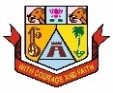 207. B.Sc. Environmental ManagementProgramme Structure and Scheme of Examination (under CBCS)(Applicable to the candidates admitted in Affiliated Colleges in the academic year 2022 -2023 ONLY)SInternal Elective CoursesAllied Courses Non-Major Elective Courses (NME)(Department of Environmental Management offers the following NME to other Departments)Credit DistributionCOURSE OBJECTIVES To learn the concept, principles of ecology and ecosystem To understand the structure and functions of ecosystem To impart knowledge about population ecology To understand the community ecology.To study the ecological relationships among organism.UNIT - I: Ecology								Definition - Scope and importance of Ecology - Subdivisions of Ecology - Autecology- Synecology - Branches of Ecology - Environmental Factors – Abiotic: Water- Air - Soil - Temperature – Light - Biotic Factors.UNIT - II: Ecosystem							Structure of Ecosystem - Principle steps and components of an Ecosystem - Ecosystem Types- Aquatic Ecosystem - Pond Ecosystem - Functions of Ecosystem - Energy - Food Chain- Food Web- Ecological Pyramids - Pyramid of Number, Biomass and Pyramid of Energy- Inverted Pyramids.UNIT - III: Population Ecology  						Characteristics of Population - Natality - Mortality - Age Distribution - Age Pyramids - Survivorship Curves - Population Dispersal - Population Growth Forms - Carrying Capacity- Ecological Adaptations - Hydrophytes - Morphology and Anatomy - Mesophytes - Morphology and Anatomy - Xerophytes - Morphology and Anatomy - Halophyte.UNIT - IV: Community Ecology  						Definition - Ecological Dominance - Ecotone and Edge Effect - Ecological Niche - Ecological Equivalence - Ecological Indicators - Ecological Succession - Types - Primary and Secondary Succession - Process of Succession - Nudation-Invasion - Establishment - Competition- Reaction - Stablization .UNIT - V: Animal Association						Inter-specific Relationship - Neutralism - Symbiosis - Mutualism- Commensalism -Antagonism- Competition, Predation, Antibiosis, Exploitation, Parasitism- parasitic adaptations - Intra specific relationship.COURSE OUTCOMES After completion of this course, students will be able to gain knowledge inThe scope and importance of ecology. The structure and functions of Ecosystem. The characteristics of population ecology.The community ecology, ecological succession, ecotone and ecological niche. The inter and intra specific relationship of animals. Text BooksBhatia,A.L. (2010).  Textbook of Environmental Biology, I.K. International Publishing House Pvt. Ltd.,  New Delhi, India.Verma, P.S. and Agarwal, V.K. (2000). Environmental Biology (Principles of Ecology), S Chand and Company Limited, New Delhi. Rastogi V.B, and M.S. Jayaraj, (1989). Animal Ecology and Distribution of animals, Kedarnath, Ram Nath Meerut – 250 001.Smith, T.M. and Smith, R.L. (2015). Elements of Ecology, (9thed.).Pearson Education. Singh,J.S.,Singh,S.P.&Gupta,S.R.(2006).Ecology,EnvironmentandResourceConservation.AnamayaPublications.Supplementry ReadingsChampman,J.L. andReiss,M.J.(1998). Ecology, Principles and Applications, Cambridge University Press.Kotpal. R.L, and N.P. Bali, (1986). Concepts of Ecology, Vishal Publications, New Delhi – 7.Ananthakrishnan, T. N. and Viswanathan, T. R., General Animal Ecology, Macmillan India, New Delhi, 1976Eugene P. Odum, 1971. Fundamentals of ecology, Saunders International Student Edition,W.B.Saunders Company, Philadelphia London, Toront.Clark, G.L. (1954).  Elements of Eology, John wiley and Sons Inc., New York, London.Supplementary Readingshttps://www.environment-ecology.com. https://www.britannica.com. https://esj.Journalsonlinelibrary.wiley.com.OUTCOME MAPPINGCOURSE OBJECTIVESTo impart knowledge about classification of plants.To understand the basics of cell and its structure.To learn about the anatomy of various plant types.To study the existence and role of Mendel's law. To study the economic importance of plants.Unit - I: FUNDAMENTALS OF CLASSIFICATION                                      Fundamental of classification, Basic unit of classification - classification of plants - Taxonomic hierarchy - Artificial and Natural classification- Merits and Demerits.Unit - II: CELL DIVISION AND TYPES                                                           Prokaryotic and Eukaryotic cells - cell organelles - Mitochondria, chloroplast and nucleus, cell division - mitosis - its significance.Unit- III: ANATOMY OF PLANTS                                                                    Anatomy of dicot stem, root - Monocot stem, root - Structure and life History of Gracilaria, Agaricus, Lycopodium and Cycas - Economic importance of Gracilaria and Agaricus.Unit-IV: GENETICS AND LAWS                                                                               Mendel- Reason for Mendel’s success- Characters selected by Mendel -Monohybrid Experiment - Homozygous, Phenotype, genotype - Back cross and Test cross - Dihybrid Experiment -  Mendel's Laws, Law of Dominance, Law of Segregation and Law of Independent Assortment.UNIT-V: ECONOMIC BOTANY                                                                                  Economic Botany - Medicinal Plants, Edible oil Seeds, Pulses, Vegetables, Fruits, Mushroom, Single Cell Protein, Spirulina.COURSE OUTCOMES After completion of this course, students will be able to gain knowledge inThe various types of classification of plants. The cell division and various cell organelles.The anatomical features of plants.Mendel's law of inheritance. The economic importance of various plants.Text BooksJeffery, C. (1982). An introduction of plants Taxonomy, Cambridge University Press.Smith Gilbert, M (1995). Cryptogrammic Botany, VOL. 1&2, McGraw Hill, New York.Verma, P. S and V.K. Agarwal, (1989). Principles of Ecology, S. Chand and company, New Delhi.Singh,V., P.C. Pandey and D.K. Jain (2017).  A Text Book of Botany. (5thed.), Rastogi.Pandey S.N. and  Trivedi, P.S. (2015).A text Book of Botany, Vol 1 (11thed.), Vikas Publishing House, Pvt., Ltd., UP.Mathawat, G.S.P., Sharma, D. and R.K. Sahni (1996).A text book of Botany, Ramesh Book depot, Jaipur.Verma, V. (2009).  Text book of Economic Botany, Ane Books Pvt Ltd, Chennai. Supplementary ReadingsMehrothra, R.S. (1991).Plant Pathology, Tata McGraw Hill Publishing Co., Ltd., New Delhi.Muneeswaran, A. (2004). Allied Botany, Titan Nooks, Madurai, India.Pandey, B.P. (1991).  Economic Botany, S. Chand and Co., New Delhi.Verma, P.S and V.K. Agarwal, (1989).  Principles of Ecology, S. Chand and Company, New Delhi.Hill, A.W. (1951). Economic Botany, McGraw Hill Publications.Dash, M.C. (1995). Fundamentals of Ecology, McGraw Hill, Publications.Supplementary Readingshttp://www.thecompleteuniversityguide.co.uk/courses/options/botany/https://botany.org/home/careers-jobs/careers-in-botany/what-is-botany.htmlhttp://www.livescience.com/14016-natural-products-nih.htmlOUTCOME MAPPINGCOURSE OBJECTIVESTo understand ill effects of tourism on environment To give insight on ecological tourism. To highlight the areas of employment opportunities in ecotourismTo evoke ecological tourism To understand the Guidelines of the ministry of tourism Unit - I:   INTRODUCTION TO TOURISM   			Tourism: Meaning - Etymology -  History - Types of Tourism in India  -  Socio Economic and Environmental  Tourism  - Benefits and Drawbacks of Tourism industry in India  -  Need for eco friendly tourism.Unit - II:   ECOTOURISM                                                Ecotourism -  Definition  - History  - principles (as per world wide fund for Nature) , Elements and Goals -Importance of Ecotourism - Positive Impact of Eco-Development projects on Ecotourism.Unit - III:  ECOTOURISM   RESOURCES                     	Biosphere Reserves  -  National Park - Sanctuaries,Wetlands - Coastal  - Freshwater - Mangroves,Coral Reefs, Desserts, Mountains and Forests - Including unique flora and Fauna.Unit - IV :   ECOTOURISM  PLACES IN INDIA          Major Ecotourism Places in India: Kerala  - Sundarbans,Goa, Himalayas , Andaman, Coorg, Sikkim, Shimla, Kodaikanal  - States Promoting Ecotourism in India.Unit - V:    PROMOTION OF ECOTOURISM			Ecotourism in India -  Some major Issues and Challenges  - India’s Initiatives National Ecotourism policy  - Guidelines of the Ministry of Tourism - Government of India  - Nature Conservation Foundation  - Centre for Responsible Travel (CREST)  -  Equitable Tourism options (EQUATIONS)  - Responsible Travel Awards.COURSE OUTCOMES After completion of this course students will be able to gain knowledge in.Socio -  economic and environmental benefits of tourism. The Elements and Goals of Ecotourism.Ecotourism  Resources like coastal, freshwater and mangroves.Ecotourism places in IndiaNational ecotourism policy.Text BooksBiju Abraham, K Nagarajan and Alex K Thottunkel  (2016).  Ecotourism Economics and Environment,Educreation Publishing. Stephen Wearing and  John Neil  (2009). Ecotourism: Impacts,Potentials and Possibilities –  (2nd Ed.), Butterworth-Heinemann. Honey, M.(1998).  Ecotourism and sustainable development: Who Owns Paradise?Island Press.Bhatia,A.K.(1995).TourismDevelopment-PrinciplesandPractices.SterlingPublishersPrivateLtd.,NewDelhi.Bharadwaj, D.S. and Kandari, O.P. (1999). Domestic Tourism in India, Indus Publishing Company, Delhi. Singh, L.K. (2008). Indian Cultural Heritage Perspective for Tourism.Isha Books, Delhi.Reference BooksRatandeep Singh (2000). Handbook of Environmental Guidelines for IndianTourism. Kanishka PublishersandDistributors, NewDelhi.Larkin,T.andK.N.Kähler(2011)."Ecotourism."EncyclopediaofEnvironmentalIssues.Rev.Ed.Pasadena:SalemPress.Supplementary Readingshttps://www.sciencedirect.com.https://www.academia.eduhttps://www.cabi.org.https://traveltriangle.com/blog/ecotourism-in-india/www.indiawildlifeportal.comwww.ecotourismindia.comOUTCOME MAPPINGCOURSE OBJECTIVES To gain knowledge about the importance of environmental sciences and natural resources. To learn the concept, structure and function of ecosystem and the importance of biodiversity.  To understand and gain knowledge about environmental pollution and management. To impart knowledge about social issues and human population. To acquire the skills for identifying and solving pollution problem. UNIT - I:	INTRODUCTION TO ENVIRONMENTAL SCIENCES: NATURAL RESOURCES:Environmental Sciences – Relevance – Significance – Public awareness – Forest resources – Water resources – Mineral resources – Food resources – conflicts over resource sharing - Exploitation - Land use pattern - Environmental impact - fertilizer -PesticideProblems-casestudies.UNIT - II:ECOSYSTEM, BIODIVERSITY AND ITS CONSERVATION:Ecosystem – concept – structure and function producers, consumers and decomposers - Food chain - Food web - Ecological pyramids - Energy flow - Forest, Grassland, desert and aquaticeco system.Biodiversity - Definition - genetic, species and ecosystem diversity - Values and uses ofbiodiversity - biodiversity at global, national (India) and local levels - Hotspots, threatstobiodiversity-conservationofbiodiversity-Insitu &Exsitu.UNIT - III:ENVIRONMENTALPOLLUTIONANDMANAGEMENTEnvironmental Pollution – Causes – Effects and control measures of Air, Water, Marine, soil, solidwaste, Thermal, Nuclear pollution and Disaster Management - Floods, Earth quake, Cyclone and Land slides.Role of individuals in prevention ofpollution-pollutioncasestudies.UNIT - IV:SOCIALISSUES-HUMANPOPULATIONUrban issues - Energy - water conservation - Environmental Ethics - Global warming -Resettlement and Rehabilitation issues - Environmental legislations - Environmentalproduction Act. 1986 - Air, Water, Wildlife and forest conservation Act – Population growth and Explosion – Human rights and Value Education – Environmental Health- HIV/AIDS – Role of IT in Environment and Human Health – Women and child welfare – Public awareness – Case studies.UNIT-V:FIELDWORKVisittoalocalarea/localpollutedsite/localsimpleecosystem-ReportsubmissionCOURSE OUTCOMES After completion of this course, students will be able to gain knowledge inThe scope and importance of environmental science and natural resources.  The structure and functions of Ecosystem and biodiversity and its conservation. The problem of environmental pollution and its management. The social issues and human population.  They will identify and solve the pollution problem. Text BooksAgarwal,K.C. (2008). EnvironmentalBiology, NidiPubl.Ltd.Bikaner.Bharucha Erach, (2004). Textbook for Environmental Studies, UGC.Odum, E.P., Odum, H.T. & Andrews, J. (1971).  Fundamentals of Ecology. Philadelphia: Saunders. Brusseau, M.L., Pepper, I.L., and Gerba, C. (2019).  Environmental and Pollution Science. Academic Press, USA. Primack R.B. (2014).  Essentials of Conservation Biology, Oxford University Press, USA. Raven, P.H, Hassenzahl, D.M., Hager M.C, Gift N.Y, and Berg L.R. (2015).  Environment, (9th Ed.), Wiley Publishing, USA. Rosencranz, A., Divan, S., and Noble M.L. 2002. Environmental Law and Policy in India: Cases, Material & Statutes. Oxford University Press. Schmidtz, D., Shahar, D.C. 2018. Environmental Ethics: What Really Matters, What Really Works 3rd Edition, Oxford University Press, USA. Sengupta,R.(Ed.) 2013. Ecological Limits and Economic Development. Oxford University Press, New Delhi, India. Singh, J.S., Singh, S.P. and Gupta, S.R. 2017. Ecology, Environmental Science and Conservation. S. Chand Publishing, New Delhi. Stuetz R.M., and Stephenson T. (Eds.) (2009). Principles of Water and Wastewater Treatment Processes (Water and Wastewater Process Technologies). IWA Publishing, London, UK. Sodhi, N.S., Gibson, L. and Raven, P.H. (Eds). (2013).  Conservation Biology: Voices from the Tropics. John Wiley & Sons. Thapar, V. (1998). Land of the Tiger: A Natural History of the Indian Subcontinent. University of California Press, USA. Warren, C.E. (1971).  Biology and Water Pollution Control. WB Saunders. Wilson, E.O. (2006).  The Creation: An Appeal to Save Life on Earth. W.W. Norton & Company, NewYork, USA. World Commission on Environment and Development. (1987). Our Common Future. Oxford University Press, USA.Supplementary ReadingsKumarasamy,K.,A. Alagappa Moses and M.Vasanthy, (2004).  Environmental Studies, Bharathidsan University Pub,1, Trichy.Rajamannar, (2004).  Environemntal Studies, EVR College Pub, Trichy.Kalavathy,S. (ED.) (2004).  Environmental Studies, Bishop Heber College Pub., Trichy.OUTCOME MAPPINGCOURSE OBJECTIVESTo know about the distribution of animals in the universeTo understand the evolutionary history of animals To learn about economic importance of animals To understand the breeding phenomenon in fishesTo learn about ornamental fish cultureUNIT-I: ZOO GEOGRAPHY                                                                         Animal Distribution– Definition- Classification of Animal Distribution-Patterns of Distribution- Cosmopolitan Distribution- Discontinuous Distribution- Bipolar Distribution- Isolated Distribution- With Examples- Factors Affecting Distribution- Factors Influencing Distribution.UNIT-II: EVOLUTION                                                                                   Origin of Life- Theories of Evolution- Lamarck- Theory of Use and Disuse- Theory of Inheritance of Acquired Characters- Neo-Lamarckism- Darwin’s Theory of Natural Selection – Variation- Geometric Ratio of Increase in Production- Struggle for Existence- Survival of the Fittest- Sexual Selection- Neo-Darwinism. UNIT-III: ECONOMIC ZOOLOGY                                                               Productive Insects- Honeybee Culture- Production of Honey- Economic Importance of Honey- SilkwormCulture- Production of Silk- Economic Importance of Silk, Lac Insect– Culture- Production of Lac- Economic Importance of Lac.UNIT-IV: INDUCED BREEDING IN FISHES                                                 Hypophysation- Principles of Hypophysation- Procedure- Collection,  Preparation and  Injectionof Pituitary extract - Mechanism of Pituitary Action- Advantages- Seed Collection- Collection from Natural Habitat- Bundh Breeding- Transport of Fish Seeds- Open System-Closed System.UNIT-V: ORNAMENTAL FISH CULTURE                                                    AquariumCulture - Aims of AquariumCulture - Types of Aquariums - Requirements for Aquarium making-  Setting of Aquarium - Aquarium maintenance - Aquarium Fishes- Gold Fish- Angel Fish- Fighter Fish- Koi-Molly-Sword Tail- Zebra Fish - Guppy- Fish Marketing- Definition- Marketing Channels- Types of Fish Marketing- Risk of Fish Marketing.COURSE OUTCOMESAfter completion of this course, students will be able to gain knowledge inAnimal distribution.The evolutionary significance of animal kingdom.The economic importance of animals. Breeding pattern of fishes.Ornamental fish culture. Text BooksSharma, P.D. (2018).Fundamentals of ecology, Rastogi publication.Arumugam N, (2001).  Organic Evolution, Saras Publication.Ravindranath K.R. (2005).  Economic Zoology, Dominant Publishers, New Delhi.Srinivasalu Reddy, M & Sambasivarao K.R.S, (2004).A Text Book of Aquaculture, Discovery Publishing House, New Delhi.Pradip V Jabde (2016).  Text Book of Applied Zoology,  Discovery Publishing House, New Delhi.Supplementary ReadingsPillay T.V.R. (1990).  Aquaculture. Princilples & Practices, Black Well Publication, Oxford.Jhingaran V.G. (1981). Fish & Fisheries of India,Hindustan Publishing Corporation.Supplementary Readingshttps://www.researchgate.nethttps://www.aquaculturealliance.orgshttps://www.iaszoology.comOUTCOME MAPPINGCORE PRACTICALMicro preparation and anatomy of dicot stem.Micro preparation and anatomy of dicot root.Squash preparation of onion root tip for Mitosis.Identification of Museum and Live specimen-Gracilaria,Agaricus.Identification and micro preparation of Lycopodium stem T.S., Strobilus L.S.Study on the Morphology and Anatomy of Hydrophytes.Study on Morphology and Anatomy of Mesophytes- stem.Study on Morphology and Anatomy of Xerophytes. - StemStudy on Morphology and Anatomy of Halophytes. Museum specimens and slides.Demonstration of honeybee culture and  Silkworm culture.Identification of invertebrates in Local habitat.Identification of vertebrates in your local habitat.COURSE OBJECTIVESTo understand the fundamentals of computers and the use of computer hardware and software.To provide fundamental knowledge about the types of number system and the types of number Representations used in computers To provide handson use of Microsoft Word and PowerPoint. To understand and describe the types of Networks, its topology and protocols used to support communications in networks.To discuss elementary Internet concepts, history, working and applications of Internet. UNIT – I: Fundamentals of Computers  				Introduction: History of Computer - Generation of computers- Classification of computers- Parts of Computer System -CPU, Memory, Input device and output device - Hardware Devices - Software - Types of Software, System Software, Application Software - Operating System - Basics of Operating systems - LINUX - WINDOWS  UNIT–II: Number System 					Number System - Types of  Number System - Binary system - Decimal number system - Octal Number  System - Hexa-Decimal Number System - Number base conversions - Number Representations  -  BCD - Gray code - Excess 3 code - ASCII Code - EBCDIC Code- CPU and memory- RAM, DRAM, SRAM , Registers -  Input devices - output devices.UNIT–III: MS Office                 						Introduction to MS Office, Components and Features - MS Word: Menus - Creating Letter, Table, Fonts, Page Layout Document, Formatting, Spell Check, Print Preview, Template, Color, Mail Merge, Auto Text, Inserting Picture, Word Art. - MS PowerPoint: Introduction to PowerPoint, Creation of Slides, Inserting Pictures, Preparing Slide Show with Animation.UNIT–IV: Computer Networks       				Networks - communication media - Types of Networks - LAN, MAN, WAN - Network topology - Star Topology, Ring, Tree Topology, Linear bus topology  - Network protocols - Network Architecture - peer-to-peer architecture,  client server architecture UNIT–V: Internet  							Introduction to Internet - History of  Internet - Internet Access - Working of Internet- Internet Services - Internet Addressing - IP Address, Domain names,  URL, Email Basics - World Wide Web- Web browsers  - Search engines COURSE OUTCOMESAfter completion of this course, students will be able to gain knowledge inThe fundamentals of computers and the components of a computer. Number system and the types of number Representations used in computers MS Word and MS PowerPointNetworks and how it worksThe working of Internet and www.TextbooksSanjay Saxsena, (2000).  “A First Course in Computer”, Vikas Publishing House.Ron Mansfield,  (1997).  “Working in Microsoft Office”, Tata McGraw Hill.Alexis Leon and Mathews Leon (2009). “Fundamentals of Information Technology”,  (2nded.), Vijay Nicole, Chennai.Supplementary ReadingsComputer Fundamentals Concepts, Systems & Applications – P.K Sinhahttp://en.wikipedia.org,http://learning-unix.blogspot.in,OUTCOME MAPPINGPracticalsEcotourism- a boon for Indian Economy.A visit to pristine natural environment.i. Sacred groves.ii. Temples iii. PitchavaramEcological threats during ecotourismNever ever buy wild life products.Build cultural and environmental awareness.Organizations that encourage sustainability.Applying menus and formatting  in MS Word Creation of tables, bullets and numbering in MS Word Inserting headers and footers and mail merge in MS Word Creating, saving, closing presentation in MS PowerPoint Changing slide layout and Inserting Clip art in MS PowerPoint Applying Transition and animation effects, in MS PowerPoint.COURSE OBJECTIVES To understand the principles of management and how to acquire skill to become a good manager.To apply the concept of planning and decisionmaking.To provide the basic knowledge of organization and span of control.To enable the students to understand the delegation of authority.To enable students to be aware of coordination and control process.UNIT- I:INTRODUCTION OF MANAGEMENT  				Function of management- planning, organizing and controlling -  systems approach to management  - Patterns of analysis -  Economic, social, political and ethical factors  - Affecting management practice.UNIT - II:  PLANNING PROCESS MANAGEMENT 			Steps in the planning process management - By objectives  -  programme budgeting - capital budgeting -  economic analysis - marginal analysis - benefits / cost analysis etc.  Decision analysis - risk and uncertainty - decision trees, strategy and policy analysis - Limitation of planning.UNIT- III :  ORGANIZATIONAL STRUCTURE 			Organizational structure - Formal and Informal organization - Line and staff relations - Relations with the public - Principles of Delegation -  Performance Appraisal  - Motivation -  Communication and Leadership Aspect - Theories of organization.UNIT- IV:  IMPORTANCE OF  GREEN BUILDING   			Green buildings -  History of green buildings -  Need and Relevance of Green Buildings - Associated Cost and Benefits -  Outlined Examples of Green Buildings - LEED Certified Building - Eco - Mark Certification - Establishment of Eco -  mark in India - Its Importance and Implementation.UNIT- V: SUSTAINABLE DEVELOPMENT 				Public Transportation for Sustainable Development - Green Belts - Green Banking- Setting Environmental Goals -  Resource Mobilization -  Use of Natural Resources and Environmental Indicators  - Output Building - Monitoring and Evaluating  Environmental Programme.COURSE OUTCOMESAfter completion of this course Students will be able to gain Knowledge in.Management Functions and Factors affecting the management practice.Planning process, programme budgeting and capital budgeting.Organizational structure.Importance of green BuildingNatural Resources and Environmental Indicators.Text BooksSharma, R.D. (1976 ).  Organizational management, Light and life publishers, New Delhi.Chakraborty, S.L. (1976).  Management by objectives,  MacMillan Publishers Ltd., New York.Varma, P.S. and V.K. Agarwal (1992).Theory and practice of management, Forward  Book Depot, New Delhi.Supplementary Readingshttps://www.eolss.nethttps://www.scribd.comhttps://www.kobo.comOUTCOME MAPPINGCOURSE OBJECTIVESTo learn about the forest ecology, types of forests and its resources.To know the economy of forest.To know the threats to forest and management of it.To know the conservation measuresthrough policy and legislation To know the forest management strategies.UNIT 1: Concept of forest EcologyForest ecosystem - Forest types; forest productivity: nutrient cycling, natural stress to forest (drought, water logging). UNIT 2: Forest Economics Forest Resources, Non – Timber forest Products (NTFPs) definition and scope; (medicinal plants, gums, oil seeds nuts). Forest economics –estimation of demand and supply. UNIT 3: Threats and Protective Measures offorest biodiversityForest Fire, Encroachment, poaching, grazing, fencing, and theft. Effect of wild animals on forest regeneration, Role of Afforestation and reforestation. UNIT 4: Forest LegislationForest Conservation Act 1980. Indian forest policy 1990. National Forest Policy 1998. Scope and objective s of forest inventory. UNIT 5: Forest managementObjective and principles of forest management; techniques; commercial forests, forest cover monitoring. Agroforestry, Social Forestry and Combined Forest Management. COURSE OUTCOMESAfter completion of the course, the students will be able to Define the forest ecology, types of forests, its resources and threats. Recognize the social, economic and environmental values of forest resources. Identify the threats to forest resources. Restate the forest policy, legislation and forest management strategies. Apply the management strategies towards forest conservation. Text BooksPuri, G.S., Gupta, R.K., Meher-Homji VM and Puri, (1989). Forest Ecology,Oxford and IBH publishing Co., Pvt. Ltd, New Delhi. FSI, State of Forest Report (1997). Forest survey of India, Ministry of Environment and Forests, Dehradun. Gadgil, M. and Guha. R, (1995).  Ecology and Equity: the use and abuse of nature in contemporary India,  Penguin books, New Delhi.OUTCOME MAPPINGCourse objectives1. 	To learn about natural resources and their importance.2. 	To study the forest resources and management tools.3. 	To study water resources and its management.4. 	To know about the soil degradation and their conservation strategies.5. 	To study the world food problems and minerals  resources.UNIT – I: INTRODUCTION TO NATURAL RESOURCES		Natural resources- Classification- Renewable resources - Non-renewable resources- Demand on natural resources - Impacts of poor natural resources management- Role of individuals in conservation of natural resources.UNIT – II: RESOURCE MANAGEMENT					Commercial, Ecological, Aesthetic benefits of forests - Dams - Uses - Impacts of dams on forest- Deforestation- Causes- Impacts - Prevention- Forest management tools: social forestry, agro forestry and urban forestry- Eco development committees - Ecotourism - Climate change reduction- Carbon tradingUNIT – III: WATER RESOURCE MANAGEMENT                  		Water resources - Hydrological cycle- Surface water - Ground water - Over utilization  of surface and ground water and their effects - Drought - Causes- Effects - Drought management - Rain water harvesting - Need - Methods of rain water harvesting - Water resource management - Coastal zone management strategies. UNIT – IV: LAND AND SOIL RESOURCES MANAGEMENT	Role of agriculture practices in soil degradation - Soil erosion - Types - Causes - Effects - Prevention - Soil fertility and nutrient  management - Soil conservation - methods - Green manuring  - Animal manure  and restoration of degraded and waste lands. UNIT – V:  FOOD AND MINERAL RESOURCES  MANAGEMENT	 Food resources - Causes for world food problems - Impacts remedy - World food summit- Mineral resources - Types, sources, distribution and extraction of minerals - Impact of extraction of minerals on environment - Conservation strategies. CourseOutcomes:After completion of this course, students will be able to gain knowledge in1.	The types and significance of natural resources.2.	Recognize the values of forest resources. 3.	Integrate the knowledge and strategies of social water conversation. 4.	Analyze and recognize the importance of soil fertility & nutrient management. 5. 	Food and mineral resources. Textbooks1.	Jha, L.K. and S.S.Negi (1997). Natural resource management, APH Publishing corporation, New Delhi. 2.	Alagappa Moses, A., Vasanthy, M., Kumaraswamy, K. And  Adeline Nikeita . A, (2021).A comprehensive text book for environmental studies,New century book house (p) ltd., Chennai. 3.	Sarah Fehly (2011). Natural resource management,Oriental enterprises, Dehradun, India. 4.	Sharma, J.P. (2016). Environmental Studies. Laxmi Publications (P) Ltd., New Delhi.5. 	Brebbia, C.A. (2013). Water Resources Management VII. WIT Press.Reference Books1.	MaDicken, K.G. and Vergara, N.T. (1990).Agroforestry: Classification & Management. John Wiley & Sons, New York.2.	Owen, O.S., Chiras, D.D. and J.P. Reganold (1998).Natural Resources Conservation: Management for a Sustainable Future, (7thed.), Pearson.3.	Sarah,	F. (2011).  Natural ResourceManagement,Oriental Enterprises, Dehradun, India.4.	Nautiyal, S. and Kaul, A.K. (1999).Forest Biodiversity and its Conservation Practices in India, Oriental Enterprises, Dehradun, India.5.	Russel, D. T. and T. Emmanuel (2011).Natural Resource Management and Local Development, Springer, Netherlands.Brady, N.C. & Well, R.R. (2007).  The Nature and Properties of Soils (13th edition), PearsonEducationInc.Supplementary readings:1.	https://www.indiagov.in/topics/environment- forest/natural resources.2.	https://www.forest/natural resources3.	https://www.greenfacts.orgOutcome Mapping
Course Objectives1.	To learn about the fundamentals of Environmental Chemistry2.	To study the atmospheric structure and composition3.	Tounderstand the water chemistry and relation with environment4.	To learn about soil chemistry and characteristics5.	To study the pollutants and their interaction with environmentUNIT – I: FUNDAMENTALS OF ENVIRONMENTAL CHEMISTR     	Fundamental concepts in Environmental Chemistry - Environmental segments -Preparation of Standard Solutions -Molarity, Molality, Normality, Percent and PPM (mg/l) solutions -Acid-base Reactions -pH and pOH and Buffer Solutions - Solubility and Solubility Product - Unsaturated and Saturated Hydrocarbons -Radionuclides.UNIT – II: ATMOSPHERIC CHEMISTRY                        			Structure and composition of Atmosphere -Particles in the atmosphere -Physical behaviour of particles  in the atmosphere -Composition of in organic particles-Toxic metals-Radioactive particles-The composition of organic particles-Effect of particles-Control of particulate emissions.UNIT – III: WATER CHEMISTRY                    			        Formation of Water- Water Resources-Sources and Types-Hydrological Cycle-Unique Properties of Water - Role of Water in the Environment-Physical, Chemical and Biological Parameters of Water - Dissolved Oxygen - Biochemical Oxygen Demand-Chemical Oxygen Demand.UNIT – IV SOIL CHEMISTRY					Formation of soil - Types of soil - Physical and Chemical Properties of Soil: Structure, Texture,Temperature, Bulk Density, Permeability, Moisture, Air, pH, Cation Exchange Capacity, Macro and Micronutrients, Humus and Organic Matter.UNIT – V: POLLUTANT CHEMISTRY                     				Chemistry of various Organic and Inorganic Compounds- Pesticides-Biochemical effects of Pesticides-Heavy metals-Cadmium-Itai-Itai disease-Mercury-Minamata disease–Lead-Chromium-Zinc-Impact of heavy metals on man and animals-Thalidomide tragedy-Bio-chemical Effects of Carbonmonoxide and Sulphurdioxide.Course OutcomesAfter completion of this course, students will be able to gain knowledge in1.	The concepts in Environmental Chemistry.2. 	The chemical process in the air, water and soil.3.	The water quality parameters and water pollutants.4.	The properties of soil and water.5.	Various types of organic and inorganic pollutants their effects on environment.Textbooks1.	De,A.K., (2012).  EnvironmentalChemistry,(7thed.),NewAgeInternationalPublishers, New Delhi.2.	Sharma, B.K. andH. Kaur, (1994).Environmental Chemistry,Goel Publishing House Ltd.,Meerut,UP3.	Pani,B.(2007). TextbookofEnvironmentalChemistry.IKInternationalPublishingHouse.4. Dara, S.S., Mishra, D.D. (2009).  A Text Book of Environmental Chemistry and Pollution Control, (10th ed.), S. Chand and co., New Delhi.5.	Harnung,S.E.&Johnson,M.S.(2012).ChemistryandtheEnvironment.CambridgeUniversityPress.Hites,R.A.(2012).ElementsofEnvironmentalChemistry(2ndedition).Wiley&Sons.Reference Books1.	Girard, J. E. (2013). Principles of Environmental Chemistry, (3rd ed.). Jones & Bartlett, London.2.	Manahan, S.E. (2017). Environmental Chemistry, (10th ed.), CRC Press. 3. 	Manhan,S.E.(2000).FundamentalsofEnvironmentalChemistry. CRCPress.Beard,J.M.2013.EnvironmentalChemistryinSociety(2ndedition).CRCPress.Connell,D.W.(2005).BasicConceptsofEnvironmentalChemistry(2ndedition).CRCPress.Supplementary Readings: 1. 	http://www.nptel.ac.in/courses/122106030/Pdfs/3_1.pdf2.	http://www.crystal.med.upenn.edu/sharp-lab-pdfs/sharp_EncLifeSci.pdf3.	http://www.fao.org/docrep/field/003/AC172E/AC172E04.htmlOutcome MappingCourse Objectives1. 	To learn about culture system.2. 	To impart knowledge of aquatic pollution.3. 	Learn the impact of weeds and predators.4. 	To Study about preservation.5. 	To learn about Pearl culture.UNIT-1: CULTURE SYSTEM                                       			             Culture system- freshwater-. Brackish water- Extensive- intensive -semi intensive - Pokkali - Cage- Pen culture- mono -monosex culture, -Poly - Paddy cum fish- Fish cum dairy- fish cum pig. Fish cum duck-Fish ponds- breeding- nursery-rearing- stocking -dry and wet bundh- Construction and maintenance of fish farm.UNIT –2: AQUATIC POLLUTION                                          		             Aquatic pollution- definition- pollutants- marine pollution- causes- ecological effects of aquatic pollution on fishes- water quality management- physical, chemical, biological parameters- assessment of a water quality.UNIT –3:  WEED and PREDATOR CONTROL              		             Weed control- harmful effects of weed control, aquatic weeds- control of aquatic weeds- predator control – definition- predatory insects - Predatory vertebrates.UNIT –4: PRESERVATION OF FISHES					             Preservation of fishes- fish spoilage- chemical action- autolysis- microbial action- principles of fish preservation- cleaning-low temperature-high temperature- dehydration- salts- methods of preservation- curing- drying - freezing- fish diseases- white spot disease- costiasis - whirling disease- knot disease- gill rot- pinhead- rickets- Causes- symptoms- treatment.UNIT- 5: PEARL CULTURE              					             Pearl Culture-definition- Types -composition of pearl -Pearl producing animals- cultivable species- biology of Pearl oysters, Pearl formation, culture of pearls, freshwater Pearl culture.Course outcomeAfter completion of this course, students will be able to gain knowledge in1. 	Different types of culture system.2. 	Causes and effect of aquatic pollution.3. 	Weed and Predator control.4. 	Preservation of Fishes5. 	Pearl culture.Textbooks1. 	Jhingaran, V.G. (1981). Fish and Fisheries of India, Hindustan Publishing Corporation.2. 	Talwar, P.K. and Jhingaram, A.G. (1991). Inland Fisheries of India and adjacentcountries, Oxford and IBH Publishing Co. Pvt. Ltd., New Delhi.3. Arumugam, N. (2008). Aquaculture, Saras Publications, Nagercoil, Tamilnadu.Reference Books1.	Pillay, T.V.R. (1990). Aquaculture. Principles and Practices. Blackwell Publishing, Oxford.2.  	Srinivasalu Reddy, M. and K.R.S Sambasiva Rao. (2004). A Textbook of Aquaculture. Discovery Publishing House, New Delhi.Supplementary reading 1.	https://www.sciencedirect.com2. 	https://www.fao.org3. 	https://oceanservice.noaa.govOutcome MappingCourse Objectives:  1.	To know the non-renewable energy resources 2. 	To know the renewable energy resources and principles of Solar Energy3. 	To understand the principles of Wind Energy.4. 	To understand the basics principles of Nuclear Energy5. 	To realize the importance of conservation of energy and developing green energy.UNIT 1: Fossil fuels Types of fossil fuels, composition and energy content of coal, petroleum and natural gas. Shale oil, Coal bed Methane, Gas hydrates. UNIT 2: Solar energyPrinciples and generation of solar power - solar cells – photo voltaic modules - solar ponds. Industrial  and domestic and solar panel, large-scale exploitation. UNIT 3: Wind EnergyBasic principles of wind energy, Basic components of a wind mill, Types of wind machines –Applications of wind energy. Impacts of large-scale exploitation of wind energy. UNIT 4:  Nuclear energyIntroduction, nuclear energy resources, fusion and fission, Nuclear fuels and Nuclear reactor, Impacts of large-scale exploitation of nuclear energy sources. UNIT 5 Bio-energy Introduction to Biomass energy, Methods,  Biomass and Biogas generation. Environmental implications of energy use; energy use pattern in India and the world. Course Outcomes: After completion of the course, the students will be able to 1. 	Classify the energy sources (both renewable and non-renewable). 2. 	Explain the physical basis of Energy, sources and applications. 3. 	Analyze the pros and cons of alternative energy utilization. 4. 	Review various techniques to avail non-polluting energy sources. 5. 	Develop green energy technologies. Textbooks1.	Rai, G.D. (2001).  Non-conventional energy sources, Khanna publishers, New Delhi. 2.	Murray, R.L.  (2009). Nuclear Energy–An Introduction to Concepts, Systems and Applications of Nuclear Processes, (6th ed.), Elsevier. 3.	Sukhatme, S.P. (1996).  Solar Energy, Tata McGraw Hill publishing company Ltd., New Delhi. 4.	Tyagi, P.D. (1989).Fuels from weeds and wastes, Batra Book Service Publishers. Reference Books1.	Maheswari, A. and Parmar, G. A. (2002).  Text book of Energy, Ecology Environment and Society, Anmol Publications, New Delhi.2.	Dunn, P.D. (1979).  Appropriate Technology. Macmillan Education limited. 3.	Johnson Gary L. (1985). Wind Energy System, Prentice - Hall Inc., New Delhi. 4.	Trivedi, P.R. and Sudarshan, K.N. (1994).  Environment and natural resources conservation, Common Wealth Publishers, New Delhi. Outcome MappingCourse Objectives1.	To learn about the major global environmental issues. 2. 	To know about global atmospheric changes like global warming.3.	To study the over exploitation of natural resources.4.	To know about global disaster like forest fire &oil spills. 5.	To know about sustainable environmental management goal.UNIT - I: HUMAN POPULATION AND MANAGEMENT                      	Basic demographic concepts: Growth, fertility, mortality and migration -Population distribution and Urbanization - Poverty, food security and environmental degradation.UNIT – II: GLOBAL ATMOSPHERIC CHANGES					Regional and global Air Quality and CO2 emission - Air pollutants and climate change - Sources of greenhouse gases - Ozone depleting substances - Global warming - El Niño and La Niña UNIT –III: OVER EXPLOITATION OF NATURAL RESOURCES		Overexploitation of natural resources: Ecological footprint - Earth Overshoot Day - Water resources: Status of groundwater quality in India - Soil Resources: Global threats for soil quality - Loss of organic carbon. Biodiversity Resources: Deforestation, Biodiversity Loss. UNIT –IV: GOBAL DISASTER 							Geological Disasters: Earthquake, Effects of earthquake; Volcanoes: Types of volcanic eruptions - Active volcanic belts in the world; Hydrological hazards: Flash flood - Flood management strategies - Oil spills - Forest fire. UNIT – V: SUSTAINABLE ENVIRONMENTAL ANAGEMENT	Sustainable utilization of renewable energy resources - Solar, Wind, Hydroelectric and Biomass energy resources. Sustainable agricultural practices: Biofertilizers and Biopesticides - National Action Plan on Climate Change - UNDP Sustainable Development Goals 2030 AgendaCourse OutcomeAfter completing this course, students will be able to gain knowledge in 1.	Clearly identifying important global, national, and local issues relating to population, food, and the environment.2.	Recognizing the values of global atmospheric changes.3.	The consequences of over exploitation of natural resources.4.	The basic knowledge of global disaster.5. 	Sustainable environmental management strategies.Textbooks1.	Frances Harris (2012). Global Environmental Issues, (2nd ed.), John Wiley & Sons Ltd., UK.2.	Poulopoulos, S.G. and V. J. Inglezakis (2016). Environment and Development: Basic Principles, Human Activities, and Environmental Implications. Elsevier, Netherlands. 3.	Walther, J.V. (2014). Earth’s Natural Resources, Jones & Bartlett Learning, USA.Reference Books1.	Hyndman, D.W. and D.W. Hyndman (2005). Natural Hazards & Disasters, Brooks/Cole Publishing Company, USA.2.	Modak, P. (2018). Environmental Management towards Sustainability, CRC Press, FL, USA.3. 	Mondal, P. and A. K. Dalai (2017).Sustainable Utilization of Natural Resources, CRC Press, FL, USA.4.	Raveendranathan, D. (2018). Development lead to Pollution and Depletion of Natural Resources, Notion Press, Chennai.5. 	Thangavel, P. and Sridevi, G. (2015). Environmental Sustainability: Role of Green Technologies, Springer, India.Supplementary Readings: 1.	https://www.stateofglobalair.org/sites/default/files/soga-2018-report.pdf2. 	www.who.int/airpollution/3.   https://unfccc.int/Outcome MappingCOURSE OBJECTIVES: 1.	To Maintain Vermicomposting unit in college in order to maintain eco-friendly college campus.2. 	To improve the entrepreneurship development skills in students.3. 	To utilize waste of campus plants and garden by using earthworms and get vermicompost as a Black Gold4. 	To aware the students to use chemical free Vermicompost as an organic fertilizer for agriculture. 5. 	To provide own Vermicompost to college horticulture and gardens in free of cost. UNIT- I: INTRODUCTION						Earthworm -  Structures, Geographical distribution,Classification based on habitat, (i) epigeics, (ii) anecics and (iii) endogeics. UNIT - II:FACTORS RESPONSIBLE FOR EARTHWORM		Distribution: I) Soil Acidity, ii) Soil Moisture, iii) Temperature, iv) Cycles of Activity, Burrowing, Feeding, Casting.UNIT - III:SPECIES SUITABLE FOR VERMICOMPOSTING		Identification of earthworm species, suitable species for Vermicomposting, popular species used in India.UNIT - IV:METHODS OF VERMICOMPOSTING AND MANAGEMENT	Pit method, Bin method, Steps of vermicomposting set up, Vermibed preparation,Management of vermiculture. UNIT - V: MARKETING VALUE OF VERMICAST			Harvesting techniques of vermicast, Marketing of vermicompost.CourseOutcomesAfter completion of the course students will be able to gain knowledge in1.	The structure of earthworm2.	The distribution of earthworm.3.	Suitable species for vermicomposting 4.	Methods of vermicomposting techniques5.	Harvesting of vermicast and Marketing of vermicompost.Textbooks1.	NPCS Board of Consultants & Engineers (2004).  The Complete Technology Book on Vermiculture and Vermicompost, Asia Pacific Business press. 2.  Rehan Ahmad, S. (2020).  Vermicompost production, Nitya Publications, Bhopal.3. Singh, K. (2014).  A Textbook of Vermicompost: Vermiwash and Biopesticides, Biotech, New Delhi4. Edwards, C.A. N. Q. Arancon and R. L. Sherman (2011).  Vermiculture Technology: Earthworms, Organic Wastes, and Environmental Management, CRC Press, Taylor and Francis. 5. Edwards, C. A.  (2004). Earthworm ecology. CRC Press, Taylor and Francis. Supplementary Readings1. 	Ganesh kumar,T. (2013).  Sustainable vermicomposting of Salvinia molesta, MitchellLap Lambert Academic Publishing House, Germany. 2. 	Ganesh Kumar, T., (2014).  Vermicomposting of the pernicious weed Salvinia molesta, Mitchell. Lap Lambert Academic Publishing House Germany.3. 	Ganesh Kumar, T. (2015). Utilization of two of the worlds worst weeds Salvinia molesta Mitchell and Lantana camara Linnaeus by vermicomposting. Ph.D. Thesis, Pondychery University.4. 	Gajalakshmi, S. and Abbasi, S.A. (2004). Earthworms and vermicomposting.  Indian Journal of Biotechnology,3:486-494.5. 	Ganesh Kumar, T.,  Gajalakshmi, S. and S.A. Abbasi (2014). A new process for the rapid and direct vermicomposting of the aquatic weed salvinia(Salviniamolesta). Bioresources and Bioprocessing.6. http://hdl.handle.net/10603/284437Outcome MappingCourse objectives1. 	To study the sources and effects of air pollution.2. 	To know about the water pollution impacts and treatment of waste water.3. 	To understand the hazards of plastic pollution and preventive measures.4. 	To acquire knowledge of Noise pollution , rules and regulations.5. 	To understand various forms of soil and radioactive pollution.UNIT – I: AIR POLLUTION            				       Natural and anthropogenic sources of air pollution - Primary pollutants - Hydrocarbons, CO, SO2, lead, aerosols - Secondary pollutants - PAN & Ozone. Effects of air pollution- Acid rain - Green House effect -  Global warming - Ozone depletion - Air pollution control and management.UNIT – II: WATER POLLUTION                                 		      Physical, chemical and biological characteristics of waste water - Sources and Effects of water pollution - Water borne diseases - Eutrophication  - Wastewater treatment - Primary - Secondary - Tertiary treatment  - Pollution in river Ganga - River cleaning - Namami Gange programme.UNIT – III: PLASTIC POLLUTION                			Definition - Categories of plastics - Roots of plastic pollution - Plastic poisoning the Earth - Effects - Hazards of plastics on Marine environment - Havoc  of plastic on Human life  -Control measures - Ecofriendly biodegradable Green alternatives of plastics - Legislative control of plastic pollution.UNIT – IV: NOISE POLLUTION          				        Natural and man-made- Sources of noise pollution – Types of noise - Transport noise - Industrial noise - Domestic noise - Effects of noise pollution on human health - Noise exposure levels and standards - Prevention and control measures-Noise pollution rules and  regulations 2000 .UNIT – V:  SOIL AND RADIOACTIVE POLLUTION		Soil pollution - Biodegradable - Non biodegradable - Causes of soil pollution- Pesticides in soil environment - Biomagnification - Effects of soil pollution - Soil degradation - Soil conservation - Radioactive pollution - Sources - Impacts of radiation on environment - Nuclear explosion episode - Chernobyl disaster - Hiroshima and Nagasaki.Course OutcomesAfter the completion of this course the students will be able to gain knowledge in 1. 	Categorize various forms of pollution.2. 	Analyzing the impact of water pollution and explain the waste water treatment process.3.	Recognise the Sources, types of plastic pollution , its havoc of plastic pollution  and green alternatives.4. 	Noise pollution Rules and regulations.5. 	Inspect the various sources and effects of soil and radioactive pollution.Textbooks1. 	Rao, M.N. and Rao, H.V.N.(1989).  Air pollution, Tata Mc Graw Hill publishing Co.Ltd.,New Delhi.2. 	Sharma, B. K.(2014).  Soil and noise pollution, Goel Publishing	House,	Meerut..3. 	Bhatia, H. S,	(2018).  A Text Book on Environmental Pollution and its control, (2nd ed.), Galgotia publications(p) limited, New Delhi.4. 	Kudesia, V.P.	(1985).  Water   pollution,	Pragati   Prakashan,	Meerut.5. 	Dara, S.S. (2001).  A Text Book of EnvironmentalChemistry and Pollutioncontrol,S. Chand	and Co., New Delhi.6. 	De. A. K, (2006).  EnvironmentalChemistry,Wiley EasternLtd, New Delhi.Reference Books1.	Kannan, K. (1991).  Fundamentals of environmental pollution, S. Chand and Co Delhi.2.	Khopkar,S.M, (2010). 	EnvironmentalpollutionAnalysis, (2nd ed.), WileyEastern limited, New York.Supplementary readings1. 	https://www.nrdc.org2. 	https://www.hsph.hardvard.edu3. 	https://www.downtpearth.orgOutcome MappingPracticals1. 	Estimation of total dissolved solids.2.	Estimation of acidity and alkalinity in water samples.3. 	Estimation of carbonate and bicarbonate in water samples.4.	Estimation of total hardness.5. 	Estimation of chloride in soil.6. 	Demonstration of BOD.7.	Demonstration of Noise level meter.8.	Demonstration HVA sampler9.	Distribution of mineral resources in India.10.	Demonstration of solar energy as a renewable energy resource.11.	Rain water harvesting – demonstration.12.	Demonstration of Bio Gas plant.13.Distribution of coal resources in India.COURSE OBJECTIVES:1. 	To impart knowledge about microorganism and their discovery.2. 	To understand the structure of microbes and their reproduction.3.	To learn about the role of microorganism in industry.4. 	To study the existence and the role of microorganisms and their interaction with the biogeochemical cycles.5. 	To Study the role of microbes in food and sanitation.Unit - I: INTRODUCTION TO MICROBIOLOGY             				History and discovery of microorganisms. - Louise Pasteur's contribution and Discoveries and Koch Postulates – Immunity- various types – chemotherapy- mode of action of chemotherapeutic agents.Unit - II: STRUCTURE OF MICROBES                              				Prokaryotic and eukaryotic cells, structure of bacteria – structure- external to cell wall and internal to cell wall, virus Growth and reproduction of Bacteria and Virus, Bacteriophage.Unit - III: MICROBES- CULTIVATION AND ROLE IN INDUSTRY  		Sterilization- Physical and Chemical methods. Culture techniques. - Types of Media, Microorganisms in industry- Production of lactic acid. Amino Acid, Alcohol fermentation, Penicillin production.Unit - IV: MICROBES and BIOGEOCHEMICAL CYCLE             		 Microorganisms in soil, air and water- Rhizosphere and non-rhizosphere microorganisms- role of microorganism in carbon, nitrogen and sulphur cycle.Unit - V: FOOD MICROBIOLOGY          						Microorganisms in food: milk, fruits, egg and fish- principles of food spoilage and food preservation, microorganisms in sanitation.Course OutcomesAfter completion of this course, students will be able to gain knowledge in1.	The history and contribution of microbes.2. 	The structure and reproduction of microbes. 3. 	The production of Various Acid and culture of media.4. 	The role of microbes in carbon, sulphur and nitrogen cycle.5. 	Developing microbial interaction in soil and food preservation.Textbooks1.	Micheal J. Pelczar, J.R., E.C.S. Chan and Noel R. Krieg (1993).Microbiology, Tata McGraw Hill Edition, New Delhi.2.	Alexander, M. (1961). Introduction to Soil Microbiology. John Wiley and sons, Inc., New Delhi.3.	James M. Jay, Martin J. Loessner, and David A. Golden (2005). Modern food Microbiology, (7th ed.). CBS publishers.4. 	Sharma,P.D.	(2005).  EnvironmentalMicrobiology,AlphaScienceInternational, Ltd.5. 	Dubey, R,C. and D.K. Maheshwari,	(2013).  A   Textbook	of Microbiology, (5th ed.) S. Chand and Co., New Delhi.6. 	Mohapatra, P. K. (2013).  Textbook of EnvironmentalMicrobiology,	IK International PublishingHouse Limited.Reference Books1.	Subba Rao, N. S. (2004).  Soil Microbiology. 4th Edition, Oxford & IBH Publishing Co. Pvt.Ltd., New Delhi.2.	Subba Rao, N. S. (1995).Biofertilizers in Agriculture and Forestry. 3rd  Edition, Oxford and	IBH Pub. Co. Pvt. Ltd., New Delhi.3.	Singh, D. P. and S. K. Dwivedi (2005). Environmental Microbiology and Biotechnology. 1st Edition, New Age International (P) Ltd., Publishers, New Delhi.4.	Brock, T.D., Madigan, M.T., Martinko, J.M. and Parker, J. (1994).Biology of Microorganisms,	(7th ed.),  Prentice-Hall,  USA.5.	Ronald M. Atlas, and Richard Bartha, (1997). Microbial Ecology, (4th ed.), Benjamin Cummings Publishing Company, USA.Supplementary Reading  1.	https://microbenotes.com/category/environmental-microbiology/2.	https://microbewiki.kenyon.edu/index.php/MicrobeWiki3.	https://www.onlinebiologynotes.com/sewage-treatment-process-of-wastewater-treatment/Outcome MappingPracticals1. 	To show the presence of microorganisms around us.2. 	Gram staining of Bacteria.3. 	Isolation of Microorganisms from the soil.4. 	Observation of Root nodule Bacteria.5. 	Isolation of Root Nodule Bacteria.6. 	Estimation of chlorophyll ‘a’ in polluted and non-polluted leaves.7. 	Estimation of Aflatoxin production.8. 	Estimation of LC50 and LD50 with a heavy metal using a suitable Organism.9. 	Impact of toxin on plants.10. Biomagnifications of pesticide.11. Demonstration of bacterial colony counter.12.	Biochemical effects of Mercury.Course Objectives1.	To impart knowledge about Occupational hazards and deficiency diseases. 2.	To learn about the health problems due to air and water pollution. 3.	To study the occupational diseases and their preventive measures.4.	To learn the industrial safety standards 5.	To understand the environmental management system. UNIT -I:  OCCUPATIONAL HAZARD	 Types of Occupational Hazards - Health - Definition - Need for Good Health - Factors Affecting Health - Malnutrition - Deficiency Diseases-Balanced diet-Food adulterants-Personal Hygiene. UNIT -II:  AIR AND WATER BORNE DISEASES 			 Communicable Disease - Mode of transmission (Epidemic and Endemic diseases)-Water borne - Air borne - Food borne Diseases.UNIT-III:  OCCUPATIONAL HEALTH HAZARDS  			Physical-Chemical and Biological hazards-Occupational diseases -Silicosis-Asbestosis-Byssinosis-Hearing loss-Prevention and Control of Occupational diseases.UNIT -IV: INDUSTRIAL SAFETY STANDARDS		Causes of Accidents - Definition-Accident Reporting System-First aid-Frequency rate-Prevention and Control-Health education-Safety awareness.UNIT-V:   ENVIRONMENTAL MANAGEMENT SYSTEM        	ISO14000 and ISO14001 – OSHA-The Public Liability Insurance Rules, 1991.Compensation Act.Course OutcomesAfter the completion of course students will able to gain knowledge in1.	The types of occupational hazards 2. 	The health impacts of air and water pollution. 3.	Different types of health hazards. 4. 	The importance of industrial safety.   5. 	The ISO certification procedure. Textbooks1. 	Scoot, R, M, (1997). Concepts of industrial hygine, Lewis publisher, New York.2. 	Diberardins, L.J., (1998). Hand Book of Occupational safety and health, John Willey, New York. 3. 	Park, K. JR (2021).  Park’s Textbook of Preventive and social medicine, Banarsidas Bhanot Publishers.Reference Books 1.	Scoot, R. M. (1997).   Concepts of industrial hygine, Lewis publisher, New York.2.	Diberardins, L.J. (1998).  Hand Book of Occupational safety and health, John Willey, New York.3.	Schilling, R.S.E. (1973).  Occupational health practices, Buffer Worth, London,4. 	Gurjar, B.R., Molina, L.T. and Ojha C.S.P. (2010). Air Pollution: Health and Environmental Impacts. CRC Press, Taylor & Francis.Supplementary readings1. 	https://dgfasli.gov.in/sites/default/files/service_file/Nat-OSH-India-Draft%281%29.pdfwww.ehs.ucsb.eduhttp://safety.ucanr.edu/Safety_Notes/Outcome Mapping Course Objectives:1.	To focus on understanding the role of pollutants, 2. 	To know the presence of Xenobiotics in the natural environment 3. 	To understand the basics of environmental toxicology 4. 	To know about the risk assessment. 5. 	To learn about the Pesticide toxicity. UNIT -I:   BASICS OF TOXICOLOGY   				Introduction to toxicology, scope and types - Classification of toxic agents. Routes of exposure, duration and frequency of exposure, Dose response relationship - LC50,  LD50.UNIT -II:  TOXICITY							Acute toxicity - Chronic toxicity - Toxicants - Toxicokinetics and Toxicodynamics -Applications of toxicology - Toxicity of chromium - Cadmium and Arsenic. Unit -III: ENVIRONMENTAL RISK ASSESSMENT			Environmental Risk - Definition, Risk Characterization - Hazard Identification, Exposure Assessment Methods, Risk Assessment - National and International guidelines. Environmental Risk - Mitigation measures.UNIT -IV: XENOBIOTICS 						Xenobiotics - Bioaccumulation and Biomagnifications - mechanisms of toxicity.  - food toxicity,genotoxicity, Molecular neurotoxicity. UNIT -V: PESTICIDE TOXICOLOGY					Bioaccumulation and Biomagnifications of toxic materials in food chain, Types, mechanism and Toxicology of major pesticides - Environmental impacts of pesticides, biotransformation, biomonitoring, concept of bioindicator groups and examples.Course Outcomes: After completion of the course the students will able to gain knowledge in1.	The types of toxicants in the environment.2. 	Various fields of toxicology.3. 	The values of xenobiotics.4. 	Risk assessment. 5.  	Pesticide toxicity. Textbooks1.	Alberts, B., Bray, D., Hopkin, K. et al. (2009). Essential Cell Biology, 3rd edition,  2.	Buchanan, B.B., Gruissem, W. and Jones, R.L. (2002). Biochemistry and Molecular Biology of Plants, ASPB, USA. 3.	David L. Nelson, and Michael M. Cox (2004). Lehninger Principles of Biochemistry (1970) byAlbert L. Lehninger Published April 23rd 2004 by W. H. Freeman (first published). Supplementary readings:1. 	https://dgfasli.gov.in/sites/default/files/service_file/Nat-OSH-India-Draft%281%29.pdfwww.ehs.ucsb.eduhttp://safety.ucanr.edu/Safety_Notes/Outcome MappingCourse Objectives 1.	To know the concept and importance of environmental safety and health 2.	To study and understand about communicable diseases 3.	To understand the occupational diseases and their causes 4.	To know the safety measures to be taken at occupation sites 5.	To impart knowledge in environmental management system UNIT - I:  ENVIRONMENTAL HEALTH                                       	Environmental Health- Concept and Scope -Need for good health -Factors affecting health-Malnutrition-Deficiency diseases -Kwashiorkor-Marasmus - Balanced diet - Food adulterants. UNIT - II:  PUBLIC HEALTH						Public Health - Communicable diseases - Mode of transmission (Epidemic and Endemic diseases) Bacterial diseases - Tuberculosis – Typhoid- Filariasis -Viral diseases - Hepatitis - AIDS - Rabies - Waterborne and Airborne diseases. UNIT - III:  OCCUPATIONAL HAZARDS                             		Occupational Health Hazard - Concepts and Scope - Occupational Hazard - Physical- Chemical and Biological hazards - Occupational Diseases - Pneumoconiosis - Silicosis - Anthracosis - Byssinosis - Farmer’s lungs - Lead poisoning-Skin Diseases - Prevention and Control of Occupational Diseases. UNIT – IV: OCCUPATIONAL SAFETY               			Industrial Safety and Management Techniques - Accidents - Causes - First aid - Prevention and Control - Risk analysis, assessment and Management- Health education - Safety Measures in Industry. UNIT - V: ENVIRONMENT MANAGEMENT SYSTEM               	Environment Management System (EMS) - ISO 14000 and ISO 14001- Compensation Act-Public Liability Insurance Act - Health Organization - NIOH (National Institute of Occupational Health) WTO (World Trade Organization) OSHA (Occupational Safety and Health Administration) - Standards. Course Outcome After completion of the course the students will able to gain knowledge in1.	The concept and scope of Environmental Health. 2.	Different types of public health issues. 3.	Occupational health hazards, and take steps to control measures. 4.	The suitable safety measures to prevent industrial occupational hazards. 5.	Utilize the environmental management system. Textbooks1.	Shaw, J. Chadwick (1998).Principles of Environmental Toxicology, Taylor& Francis Ltd. 2.	Annalee Yassi, Tord Kjellstr"om, Theo de Kok, and Tee Guidotti (2001). Basic Environmental Health, Oxford University Press. 3.	Gurjar, B.R., Molina, L.T., and Ojha C.S.P. (2010). Air Pollution: Health and Environmental Impacts. CRC Press, Taylor & Francis.Supplementary readings:1.	https://dgfasli.gov.in/sites/default/files/service_file/Nat-OSH-India-Draft%281%29.pdf2.	www.ehs.ucsb.edu3.	http://safety.ucanr.edu/Safety_Notes/Outcome MappingCourse Objectives:1.	To impart knowledge about Environmental Impact Assessment2.	To identify methods and parameters to be included to EIA3.	To learn about the methods and steps involved in EIA4.	To report the EIA study report and post EIN management system5.	To access the case studies of major developmental projectsUNIT- I:  INTRODUCTION TO EIA       				EIA- Introduction - Concept of EIA- Scope and objectives of EIA-EMP-Historicalperspectives of EIA -Organization responsible for EIA- Pre-project analysis-Siteselection and Area classification -Sitting and Setting Criteria for EIA Projects.UNIT- II:  EIA ASSESSMENT PARAMETERS      		Environmental Indicators - Abiotic and Biotic factors - Socio and Economic aspects -Environmental quality- Air, Water, Soil, Flora and Fauna -Field survey anddataCollection-Environmental auditing.UNIT -III:  EIA METHODLOGIES     				Various Steps of EIA - Content of EIA -Analytical and Integrated Approach AssessmentMethodology-Adhoc,Overlay Network, Matrix and Checklist-Environmental Values andTechnique - Cost benefit Analysis -Environmental Clearance.UNIT- IV:  ENVIRONMENTAL IMPACT STATEMENT 	Environmental Impact Statement (EIS) and Environmental Management Plan(EMP)Environmental Management System Standards (ISO14000 series). EIA Notification,2006and 2020 amendments. Eco-labeling schemes.UNIT- V  EIA CASE STUDIES        				Case Studies for Major Developmental Projects:Hydro-electric and Thermal PowerPlants, Mining,Highway Roads, Airport, Cement Industries.Course outcomeAfter completion of this course, students will be able to gain knowledge in1.	The importance and principles of EIA processes.2. 	The parameter to be evaluated in EIA.3. 	The methods of EIA .4.	The EIA report and appropriate environmental management plan.5. 	Analyze EIA cases studies.Textbooks1.	EIA Manual (2001). Ministry of Environment, Forest and Climate Change, NewDelhi.2.	Barthwal,R.R. (2012). EnvironmentalImpact Assessment,New Age InternationalPublishers.3. 	Khandeshwar, S.R.,Raman,N.S. and Gajbhiye,A.R.(2019).Environmental Impact Assessment,I.K.International Publishing HousePvt.Supplementary reading1. 	http://environmentclearance.nic.in/2.	http://environmentclearance.nic.in/writereaddata/Draft_EIA_20203.	http://www.moef.nic.in/division/eia-manualOutcome MappingCourse Objectives : To Provide fundamental knowledge about data and the ways of collecting and representing data.To Provides the knowledge of condensing the data by means of a single figure and Discuss how the different observations scatter about an average To Provide hands-on use of Microsoft Excel To Provides basic introduction to  HTML To impart knowledge on application of computers in Environmental Science UNIT - I: Collection of Data					Data  - methods of Collection - primary data, secondary data - Classification of data -   Tabulation - types of tables. Diagrammatic and graphical representation of data - One dimensional Diagrams, Two dimensional Diagrams, Three dimensional Diagrams, Pictograms and cartograms, Graphs - histogram, frequency polygon, smoothed frequency curve and  olives.UNIT - II: Measures of central tendency and dispersion		Measures of central tendency - Calculation of Mean - Arithmetic Mean, Geometric Mean, Harmonic mean, Median and Mode. Measures of dispersion - range, Interquartile range, Mean deviation, Standard deviationUNIT - III: MS Excel							Introduction to  MS Excel  - Building a work sheet, formatting cells - rows - columns -functions in Excel - statistical measures in Excel - Conditional Formatting - Data Sorting and Filtering in Excel - Pivot Tables - Chart TemplatesUNIT - IV : HTML Basics    				Introduction  to HTML - Advantages - HTML Components - Header section - Body Section -   BGColor, color, Text, Link colors, Comment lines - Working with text - Images - Ordered and unordered lists - nested list - tables  - frames  - URL - Fundamental tags of HTML.UNIT  - V  : Application Of Computers in Environmental Science	Environmental information system - Methods in EIS - Applications of Computer in Environmental Science  - Role of programming in Environmental ScienceCourse Outcome:After completion of this course, students will be able to gain knowledge in1.	What is data and the methods of collecting and classifying data2.	Calculating Mean, Median, mode, Range, Mean deviation and standard deviation for any type of distribution. 3.	Solving statistical problems with MS Excel. 4.	Creating simple web pages by using HTML tags.5.	The applications of computer in Environmental Science. Textbooks1. 	Palanisamy. M.  (1989).  A Text book of statistics, Paramount publication, Palani.2. 	Vittal, R.R. (1986).  Business Mathematics and Statistics, Murugan Publications.3. 	Sanjay saxena (2003).  A First Course in computers, Vikas publishing house Pvt. Ltd, New Delhi.Reference Books1.	Arumugam. N. (2015).  Basic concepts of Biostatistics, Saras Publication.2.	Gurumani. N. (2010).  An Introduction to Biostatistics, M. J. Publishers.3.	Zar, J. H. (1998).  Biostatistical Analysis. Prentice Hall, N.J.Supplementary Readings:1.	www.stat.cmu.edu/~brian/701/notes/paper-structure.pdf 2.	www.cengage.com/resource_uploads/downloads/1133629601_397200.pdf 3. 	https://www.scribd.com/document/.../Statistical-Analysis-of-Data-with-report-writingOutcome MappingCourse Objectives1. 	To learn about different types of solid wastes 2. 	To impart knowledge about collection and disposal3. 	To learn the processes of treatment and recycling4. 	To study about the hazardous waste management5. 	To learn about biomedical waste and handling.UNIT-1:   INTRODUCTION          				Definition of Solid Waste - Types and sources of solid waste - Domestic, Municipal, Agricultural, Industrial, and Mining – Physico-Chemical Characteristics of Solid Waste - Solid Waste Generation - Problem and Impact of Municipal Solid Waste - Methane Gas Emission due to MSW.UNIT –II:    DISPOSALOF SOLID WASTE        		Disposal of Solid Waste – Collection- Process of Collection - Segregation of Waste - The Role of Rag Pickers - Biodegradable - Non- biodegradable - Reusable – Recyclable- Non-Recyclable – Combustible – Noncombustible-Hazardous.UNIT – III: SOLID WASTE PROCESSING              			Solid Waste Processing Technologies - Open Dumping - Incineration - Types of Incinerators – Waste to Energy - Sewage Sludge Onsite Incinerators - Pyrolysis – Landfill-Landfill Regulation-Emission, Leachate and Monitoring - Composting-Aerobic Composting - Anaerobic Composting - Vermicomposting - Solid waste rule (2016).UNIT – IV:   HAZARDOUS WASTE                        		Hazardous Waste – Definition- Waste Dumping Site, Storage, Transport - Handling of Wastes- grant of authorization for handling hazardous waste - Packing, Labelling and Transport, Disposal site - Import and Export of Hazardous Waste- Hazardous Waste (management and  handling) Rule 2016. UNIT – V: BIOMEDICAL WASTE             			Biomedical Waste: Definition - Collection, Packing, Transportation and Storage - Categories of Biomedical waste - Colour Coding and Types of Containers for Disposal of Biomedical Waste (Management and Handling) Rule 2020.Course OutcomesAfter completion of this course, students will be able to gain knowledge in1. 	Different types of solid wastes.2. 	Waste collection, transport and the proper disposal methods.3. 	Various waste recycling methods.4. 	To distinguish hazardous wastes.5. 	Biomedical waste handling techniques.Textbooks1.	Kinnaman, T.C and Takeuchi, K. (2014). Handbook on Waste Management, Edward Elgar Publishing, UK.2.	Chandrappa, R., D.B.Das and J. Brown, (2012). Solid Waste Management: Principles and Practice, Springer Science and Business Media Publishers.Reference Books1.	Blackman, W.C.Jr.  (2016). Basic Hazardous Waste Management, (3rd ed.). CRC Press.2. 	Asnani, P.U. (2006). Solid waste management.  India Infrastructure Report, Oxford University Press, New Deihi, India.3. 	Bagchi, A. .(2004). Design of landfills and Integrated solid waste management. John Wily& Sons.4. 	McDougall, F. R., White, P. R., Franke, M. and Hindle, P. 2008. Integrated Solid Waste Management: A Life Cycle Inventory (2nd ed.), John Wiley & Sons.5. 	Arumugam, N., V. Kumaresan, (2016).  Applied Plant Biotechnology, Saras Publication, Nagarcoil. Tamil Nadu.Supplementary Reading 1. 	http://mohua.gov.in/2. 	https://globalrec.org3.	http://www.hp.gov.in/Outcome MappingCOURSE OBJECTIVES1. 	To impart knowledge about the various types of forest.2. 	To understand the importance of sacred Groves.3. 	To learn about the various forest movement to protect the forest.4. 	Study the Existence of social Forestry and its role in conserving the forest.5. 	To learn about the conservation forest and the laws concerned.UNIT -1:  FOREST TYPES                           					Forest- types- moist deciduous. - Dry Deciduous, Evergreen, semi green -Grassland-Thorny Forest, mangrove forest- Utilization of forest products- Timber, Firewood, Fodder and Medicinal plants.UNIT-II: SACRED GROVES AND CONSERVATION     		Sacred Groves: Values- sacred grooves in Tamil Nadu- shrines of symbols- character of deities - Festivals- believes - taboos associated with the sacred grooves- keystone species- ethical dilemma in sacred groups- conservation.UNIT-III: FOREST MOVEMENT        					Forest movement and people’s participation - Tribal Community symbiotic relationship between Tribal and Forest, Community participation - Chipko movement, Apiko movement. India’s bishnoi community and their conservation practices.UNIT- IV:AFFORESTRY      						Social forestry, Afforestation, Ecological Significance of Forests , Plant Indicators, Forests as carbon sinks.UNIT - V: FOREST CONSERVATION       					Forest conservation - Protection from fire, Prevention of fire, Protection from wild animals - Raise of awareness, through tourism, Role of Government in forest conservation, Forest Conservation Act 1980.CourseOutcomesAfter completion of this course, students will be able to gain knowledge in1. 	The various types of forest and its economic value.2. 	The values of sacred grooves in conserving the forest.3. 	The various people's movement to protect the forest.4. 	The importance of social forestry.5. 	The conservation of forest and the Forest Conservation Act 1980.Textbooks1.	Kormondy, E.J. (2005). Concept of Ecology. Prentice hall of India Pvt Ltd. New Delhi.2. 	Calrke, G.L (1954). Elements ecology. John Wiley and sons, New York.Reference Books1.	Champman, R.N. (1928). The quantitative analysis of environmental factors, Ecology, Vol. 9 (2) :111-122.2.	Champion, H.G. and S.K.Seth, (2005).  A revised survey of the forest types of India, Manager of publicatios, New Delhi.3.	Karthikeyan, S. and A.C. Thangavelou (2011).Journey through Sacred Grooves. Bio- Science Research Foundation, Pondicherry, India.Suupplementary Reading1.	www.google.com/conservation_of_forest.html.2.	www.edugreen.teri.res.in/explore/forestry/groves.html3.	www.nature.orgOutcome MappingCourse ObjectivesTo understand the meaning and importance of environmental education.To know the methodologies of environmental education.To make the school students to acquire knowledge on environmental awareness.To make the college students to acquire knowledge on environmental awareness.To make the public to acquire knowledge on environmental awareness.UNIT - I:  Basics of Environmental EducationObjectives  and Concepts of Environmental Education; National and Global Environmental organizations (IUCN, UNEP, WII, CSE, and IPCC), Major Environmental Movements in India – Chipko, Bishnoi, and Silent Valley. UNIT - II: Methodology Forms of Environmental Education, Concepts of education for childhood, higher education and adult, Present methods in India. UNIT - III:  Environmental Awareness for rural childrenEnvironmental Awareness for rural children, Planning, preparation and Implementation.UNIT - IV: Environmental Awareness for urban childrenEnvironmental Awareness for urban school / college community, Planning, preparation, Implementation.UNIT - V Practice: Environmental Awareness for general publicEnvironmental Awareness for general public, Planning, preparation and Implementation CourseOutcomesAfter the completion of this course the students will be able to:  Recall the history of environmental education.Summarize the concept of environmental education.List and analyze the different environmental organizations.Categorize the different forms of education.Plan and design the environmental education programs for various target groups.Textbooks UNEP. Public Environmental Awareness and Education, 2007 MOEF. National Environment Awareness Campaign.2011-2012, Ministry of Environment & Forests. Government of India Paryavaran Bhawan Cgo Complex Lodhi Road, New Delhi. REFERENCE BOOKS Early Childhood Environmental Education Programs: Guidelines for Excellence, North American Association for Environmental Education, 2000, USA, www.naaee.org www.eelink.net.  Joyce Meredith. (2000). A Project of Ohio. EE 2000: A Strategic Plan for Environmental Education in Ohio. Published by: Environmental Education Council of Ohio P.O. Box 2911 Akron, OH 44309-2911. Non-formal Environmental Education Programs: Guidelines for Excellence. North American Association for Environmental Education. 2000 P Street, NW - Suite 540 Washington, DC 20036, USA.Outcome MappingCourse Objectives1.	To know about the remote sensing process 2.	To facilitate to gain the basic knowledge of distantly sensing devises. 3.	To give insight on mapping technology4.	To grasp the basic principles and applications of RS &GIS5.	To gain knowledge image processing. UNIT - I:  INTRODUCTION TO REMOTE SENSING 			Key concepts and components of Remote sensing (RS), electromagnetic radiation, spectrum and divisions, image characteristics, RS system - Aerial photography - Types - Geometry of aerial photographs.  UNIT - II: DIGITAL DATA AND IMAGE PROCESSING 			Digital Data, data formats, image structure, processing  overview, components, and software, image interpretation mage resolution: variables, operating conditions, measurement of resolution.UNIT - III: SATELLITE REMOTE SENSING					Landsat - SPOT - Indian remote sensing satellite -  ERS - 1 - JERS - 1 Radasat - 1 - Satellite data products.  UNIT - IV: GEOGRAPHIC INFORMATION SYSTEM(GIS) 			Basics of GIS,terminologies, concepts and components for GIS,GIS software, data and data entry, spatial query,buffer analysis Mobile GIS -  GIS applications. UNIT - V: APPLIACTION OF RS							Forestry - Agriculture - Water resources - Geology and Mineral resources - Monitering of environmental hazards.  Course OutcomesAfter completion of the course student will able to gain knowledge in1.	Interpreting the remotedly sensed images2.	Basic knowledge of how can RS &GIS be used for environmental management.3.	The values of remote sensing applications. 4.	The  importance of GIS. 5.	The benefits of remote sensing. Textbooks1.	Lillesand ,T.M. and Kiefer, R.W.(2015). Remote Sensing and Image Interpretation (7th ed.), John Wiley & Sons New York.2.	Kumar,S. (2016).  Basics of Remote Sensing and GIS. Laxmi Publications (P)Ltd.3. Chandra, A. M. and Ghosh, S.K. (2016). Remote Sensing and Geographic Information, (2nd ed.), Himalaya Publishing House.ReferenceBooksLongley, P.A. Goodchild, M.F., Manguire,D.J., and Rhino, D.W.(eds). (2005)  Geographical 	Information System, Volume I: Principal and Technical Issues, (2nd ed.), John Wiley & Sons.  Richards,J.A.&Jia,X.1999. RemoteSensingandDigitalImageProcessing. Springer.Supplementary Readings:https://dayinterpreting.com/?gclid=EAIaIQobChMI1MSCodKo6AIV2BwrCh3OQAOBEAAYAyAAEgLEC_D_BwE. 2.http://rsgislearn.blogspot.com/2007/06/digitization-basics-and-right-methods.html3.https://www.geospatialworld.net/Outcome MappingCourse objectives:1.	To understand the concept, types, values and threats of biodiversity.2.	To know the In-situ conservation methods.3.	To understand the Ex-situ conservation strategies of biodiversity.4.	To learn about wildlife protection act 1972 and IUCN.5.	To propose measures for conservation.UNIT - I:   BIODIVERSITY                                                                                    Definition - Types of Bio-diversity - Genetic diversity - Species diversity - Ecosystem diversity - Values of biodiversity - Consumptive, productive, social, scientific, religious, recreational, ethical  and aesthetic  values -  Hot spots of biodiversity- Threats to biodiversity-  habitat loss - over exploitation - Poaching - Fire - Deforestation- Pollution - Illegal trade.UNIT - II:   BIODIVERSITY CONSERVATION                                         	Insitu conservation - Wildlife sanctuaries - Mudumalai - KMTR - Kalakad Mundanthurai Tiger reserve - Point Calimere Bird Santuary - Vedanthangal - National parks - Guindy- Silent valley – Kaziranga- Biosphere reserves- Nilgiri - Gulf of Mannar.UNIT - III:  EXSITU CONSERVATION                                          	Botanical  gardens - Zoological park- Gene Bank-Seed Bank- Arboreta - Germplasm  Bank - Ova Bank - Semen bank - Project for conservation- Project Tiger- Project crocodile- Project Elephant-Project Turtle.UNIT - IV:   WILDLIFE PROTECTION ACT 1972                    	Wildlife protection amendment act 2002- Forest management- Afforestation - Social forestry - Chipko movement - IUCN threatened Species- Red Data Book - Endangered- endemic- Extinct - Biodiversity Act 2002.UNIT-V:  ROLE OF GOVERNMENT AND NON-GOVERNMENTAL ORGANIZATION								In conservation of biodiversity -  MOEF & CC Ministry of Environment Forest and Climate Change -  BNHS - Bombay Natural History and Society -  IUCN International Union for Conservation of Nature and Natural Resources - WWF - World Wide Fund for nature - CITES - Convention on International Trade in Endangered Species of Flora  and fauna - Role of Media in Conservation of Biodiversity.Course outcome:After completion of this course, students will be able to gain knowledge in1.	Recognize the values of biodiversity.2. 	Explain the In-situ conservation strategies.3. 	Specify the Ex situ conservation methods.4. 	Relate the laws pertainting to conservation.5. The role of government and non-governmental organizations in conservation of biodiversity.Textbooks1. 	Krishnamoorthy,KV, (2002). An Advanced Textbook of Biodiversity:Principles and Practices, Oxford and IBH.Publ.co.New Delhi.2.	Odum, E.P, (1971).  Fundamentals of ecology,  WB SoundersCo. Philadelphia and London.3. 	Melchiar, G. (2002).  Biodiversity and Conservation,  Oxford IBH,  New Delhi.Reference Books1. BharuchaErach, (2002). TheBiodiversityofIndia,MapinPublishingPvt.Ltd.,Ahmedabad,India.2. 	Singh, S.K (2020).  Textbook of Wildlife Management, (3rd ed.), CBS.3. 	Gupta, T. (2017).  Ecology, Wildlife Conservation and Management, (1st ed.),  EBH Publishers, India.Supplementary readings:https://www.worldwildlife.orghttps://www.nationalgeographic.orghttps://www.sciencedirect.co.Outcome MappingCourse objectives1. 	To learn about hazard.2. 	To impart knowledge of natural hazard.3. 	To learn the impact of anthropogenic hazard.4. 	To study about emergency management of disaster.5. 	To learn about medical management of hazard.UNIT-I: HAZARD                                                      				Definition of Hazard, Natural - Technological hazard - concept of risk and vulnerability- Reason for vulnerability - rapid population growth- urban expansion, environmental pollution- Epidemics, industrial accidents- two components of risk: Likelihood and consequences, qualitative likelihood measurement index (LMI)- categories of (direct losses, indirect losses, tangible losses and intangible losses) - application of Geo informatics in hazard risk and vulnerability assessment.UNIT-II:  NATURAL HAZARD                                                                        Natural hazard- types of natural hazard- hydrological-Atmospheric- geological hazard- earthquake- causes, impacts on environment- control measures- tsunami- cyclones- landslides- causes, impact on environment -Preventive measures.UNIT -III:  ANTHROPOGENIC HAZARD             		Anthropogenic hazard. Impact of anthropogenic activities- Rapid Urbanization -injudious ground water extraction- sand Mining from riverbank - Deforestation- Mangroves destruction- Warfare- Chemical weapons- biological weapons- Major accident from industries - eg: Bhopal disaster- Iov canal disaster-London smog.UNIT-IV:  EMERGENCY MANAGENMENT OF DISASTER    	Emergency Management of disaster - Phases and professional activities- mitigation - Preparedness- response- recovery- phase- personal activity - mitigation - structural mitigation- nonstructural mitigation- preparedness – response- recovery as a profession- immediate steps to be taken after a disaster.UNIT -V:  MEDICAL MANAGEMENT OF DISASTER                                    Medical management of disaster- disaster impact and response- Identification of dead-Search rescue- first aid- relief phase- vaccination, basic sanitation and personal hygiene- environmental disaster assessment, planning, resettlement, rehabilitation. Role of NGOs, NGOs, (relief camp, psychotherapy - simplified yoga and meditation stress management).Course OutcomeAfter completion of this course, students will be able to gain knowledge in1. 	Vulnerability, risk and hazard.2. 	The different types of Natural Disasters.3. 	Anthropogenic hazard & its impact on environment.4. 	The national, international agencies, NGOs for major role in disastermanagement.5. 	Disaster management program.Textbooks1. 	Edwards, B. (2005).  Natural hazards, Cambridge University Press, UK.2. 	Sharma, R.K and amp; Sharma G. (2005). Natural Disaster,  A.P.H Publishing Corporation,New Delhi.3. 	Carter, N.W. (1992).  Disaster Management: A Disaster Manager’s Hand book, AsianDevelopment Bank, Manila.4. 	Diwan , P. (2010).  A Manual On Disaster Management, Pentagon Earth, NewDelhi. 5. Zschau, J and Kuppers, N.(2003).  Early Warning Systems for Natural Disaster Reduction,  Springer-Verlag, USA. Reference Books1.	Singh, R.B. (2006).  Natural Hazards and Disaster Management-Vulnerability and mitigation, Rawat Publications.2.	Foster, H.D. (1980).  Disaster	 Planning: The	Preservation	of	Life	and Property, Springer Verlay, NewYork.3. Mishra,  G.K. and Mathur, G.C. (1993).  Natural Disaster Reduction, Reliance Publishing House,NewDelhi.Supplementary reading:1. 	https://www.GIS.Development.net2.	https://iirs.nrsa.org3. 	https://quake.usgs.govOutcome MappingCourse Objectives1.	To impart knowledge about Environmental Laws,  2.	To learn about indian environmental protection laws 3.	To know about the waste management and recycling rules. 4. 	To know about the policies and treaties of  International.5. 	To impart knowledge about environmental conservation. UNIT -I: NTRODUCTION  TO ENVIRONMENTAL LAW  			Fundamental Rights-Evolution  and Development of Environment Laws with Reference to Stockholm Conference 1972 - Environmental Legislation - Legal Definition - Article 48A -Article 51G-National Green Tribunal- Environmental Ethics- Principle -Importance.UNIT-II: LEGISLATION  FOR  ENVIRONMENTAL   PROTECTION 	The Wildlife (Protection) Act,1972 - The Water (Prevention and Control of Pollution) Act ,1974 -The Air (Prevention and Control of Pollution) Act, 1981-The Environment (Protection) Act, 1986 - The Forest (Conservation) Act, 1980 –The Noise pollution (Regulation and Control) Rules2000-The Biological Diversity Act, 2002 -Solid Waste(Management and Handling) Rules, 2000 –Biomedical Waste (Management and Handling)  Rules1998.UNIT-III:RULES  FOR  ENVIRONMENTAL  PROTECTION  IN  INDIA Bio-Medical Waste (Management & Handling) Rules,1998; Recycled Plastics Manufacture and Usage Rules, 1999; Noise Pollution (Regulation and Control) Rules,2000;Municipal Solid Waste (Management and  Handling Rules)2000; The Hazardous Wastes(Management, Handling and Transboundary Movement) Rules,2008.UNIT-IV:	ENVIRONMENTAL   POLICY					Definition -Benefits of developing an Environmental Policy- International Agreements-Montreal Protocol 1987 -Kyoto Protocol 1997- Copenhagen -Pairssummits Conventionon Climate Change -Carbon Credit and Carbon Trading.The National Forest Policy,1998.UNIT-– V:	ENVIRONMENTAL TREATIES				United Nations Conference of Environment and Development 1992- Rio-de-Janerio (RioDeclaration,Agenda21) Scheme and Labelling of Environment Friendly Products-Indus Water Treaty- Ganges Water treaty -Vienna Convention for the Protection of Ozone Layer1985.Course Outcome:After completion of this course, students will be able to gain knowledge in1.	The constitution of India environmental legislation and Environmental ethics.2.	Legislation for environmental protections.3.	The National Green Tribunal Act and bio medical waste management rules.4.	The environmental policies and International agreements.5.	Environmental treaties.Textbooks1.	TNPCB Pollution Control Legislation – TNPCB, Vol-1&2 ,Chennai,1999.2.Agarwal, V.K.(2005). Environmental Laws in India,Challenges for Enforcement, Bulletin of The  National Institute of Ecology.3.	Jadhav, H. and Bhosale, Y.M. (1995).  Environmental Protection & Laws,Himalayan Publications,NewDelhi.4.	Diwan, S. and Rosencranz, A. (2002). Environmental Law	and Policy	inIndia: Cases, Materials and Statues ,Oxford University Press.Reference Books1.	Nanditha Krishna, (1998).  Environmental Laws of India-An Introduction,C.P.R. Environmental Education Center,Chennai.2.	Anil Agarwal and Sunita Narain (1985).  The State of India's Environment, 1984–85: The Second Citizens' Report, The Centre for Science and Environment, New Delhi..Supplementary Readings: https://www.sciencedirect.com.https://www.epd.gov.hk.https://www.gsa.gov.
Outcome MappingPracticalsPre project analysis.Analyze the project categories A,B&C.Effective intervention in EIA process- public hearing.EIA Report – EIS.EIA-2020.Case study.Creating, saving and closing a work sheet Prepare a Calendar for the current year using dragging method To apply filter in a worksheet Compute mean, Median ,Mode and standard deviation using built-in functions  Sorting data ,Creating pie & bar chart in MS Excel .Creating a web page with simple formatting tags, lists, inserting image.PracticalsEstimation of Dissolved OxygenEstimation of ChlorideEstimation of Phosphate.Estimation of Turbidity.Estimation of PH.Pollution Indicators.Identification of different Types of solid wastes.Segregation of municipal waste.Demonstration of waste collection methods.Demonstration of waste disposal – land fills.Demonstration of waste Recycling methods.Preparation of vermin compost kitchen waste.Course Objectives 1.	To gain  knowledge in ecological and economic system. 2.	Impart principles of  ecological economics. 3.	To understand root cause of environmental issues and  economic solution. 4.	To understand economic instruments of Environmental Protection. 5.	To understand economic planning and sustainable development.UNIT - I: INTRODUCTION TO ENVIRONMENTAL ECONOMICS  	Environmental Economics - Environmental Policy–EcologicalEconomics - Resource Economics - Positive and Normative Economics - Important issues in Environmental Economics.UNIT - II: ENVIRONMENT AND ECONOMIC DEVELOPMENT                     Important Issues in the Environment- Pollution- Depletion of Non - Renewable- Degradation of Natural Resources - Climate Changes - Outbreak of New Diseases - Degraded Ecosystem.UNIT- III: ENVIRONMENTAL REGULATION 						Regulatory Approach and Economic Incentives ( USA , European Union, Russian Federation) - Choices for Environmental Protection and cost Biocentrism - Anthropocentrism and sustainability.UNIT -IV: BASIC REGULATORY INSTRUMENTS 				Command -   control - incentives - Economic Instruments of Environmental Protection- Direct Instruments - Pollution Charges - Tradable Pollution Permits - Permits charges – Other Direct Economic Instruments - Indirect Instruments- Taxes, Charges,price reforms.UNIT - V: ECONOMIC PLANNING AND SUSTAINABLE DEVELOPMENT             Market - efficiency, market - externalities - The Coase Theorem -  Single Polluter -  The Multiple Polluters - The Equi marginal principle - Benefit cost analysis - Eco efficiency and New Technologies - Valuing Environmental Resources - Option Value and Willingness to Pay Economic.Course OutcomesAfter completion of this course the students will be able to gain knowledge in1. 	The linkage between economic activities and Environmental Quality.2.	Impacts of economic activities on Earth‘s resources.3. 	Importance of economic instruments in environmental regulation.4.	Significance of Environmental Protection.5.	Significance of sustainable development.Textbooks1.	Tom Tietenberg and Lewis (2010).  Environmental Economics and policy, Pearson, (6th ed.). 2.	Field, B.C. and Field, M.K. (2006).  Environmental Economics : an introduction. McGraw- Hill Series. 3.	Charles D.Kolstad  (2004).  Environmental Economics, New York, Oxford University press.Reference Books1.	Ulaganathan Sankar	(2001).  Development	 and the Environment.	 In: Environmental Economics, Oxford  India, 333-446	pp.2.	Nayudu, G.S.   (2008).   Economic	planning and	sustainable Development. In: Environmental	 Economics,	Adhyayan Publishers and Distributers, New Delhi.Supplementary Readings1.	https://ashraffeps.yolasite.com2.	https://ironically.com3.	https://www.researchgate.net.Outcome MappingCourse Objectives1. 	To study various types of waste and its management2. 	To know collection, transfer and transportation of solid wastes3. 	To learn skills in establishing waste management unit4. 	To develop skills on processing techniques of waste handling management5. 	To know the role of Government and Non-government agencies on waste handling UNIT I:  Introduction to Municipal solid waste Definition - Sources and types of solid waste- composition, Solid waste generation-quantity assessment of solid wastes. UNIT II: Compilation and transportation: Collection of Solid waste – collection system, equipments. Transfer and Transport: types –and methods, Operation & maintenance. UNIT III:  Processing and Recovery Techniques  Purposes mechanical volume reduction, chemical volume reduction – incinerators –drying and dewatering. Recovery of Resources, conversion products and energy recovery.UNIT IV: Disposal of Solid Wastes Types of solid waste disposal – incinerations, sanitary landfill, gas and leachate control – necessary equipments. UNIT V:  Role of government and Non-governmental  agencies Governmental organization – Central and State governmental agencies – Non-governmental organization–Public awareness. Lab scale study on vermicomposting.Course OutcomesAfter the completion of this course the students will be able to: 1. Recall the sources and types of waste & their characteristics 2. Compare waste transportation & disposal methods, sanitary land filling Techniques. 3. Explain solid waste disposal techniques 4. Discuss the ethical and socio-economic issues related to Rag-Pickers 5. Recommend the 4 Rs – Reduction, Reuse, Recycle and Recovery strategies Textbooks1. Chandrappa, R and Das, D. B. Solid Waste Management Principles and Practice. Springer, Verlag- Heidelberg, 2012. ISBN: 978-3-642-28681-0 2. Subash Anand, Solid Waste Management. Mittal Publications, New Delhi, 2010. Reference Books Santra, S. C. Environmental Sciences. NBCA, Kolkata, India, 2011. ISBN: 978-8173814044 2. Young, G C. Municipal Solid Waste to Energy Conversion Process- Economic, Technical and Renewable Comparisons. John Wiley and sons Inc. NJ, USA, 2010. ISBN: 978-0470539675 WEB Supplementary Readingswww.satavic.org/vermicomposting.htmwww.encapafrica.org/EGSSAA/solidwaste.pdfOutcome MappingCOURSE OBJECTIVES1.	To impart the knowledge about biotechnology and its use in environment. 2.	To understand the knowledge about agricultural biotechnology.3.	To Learn about the techniques of mushroom cultivation.4.	To impart knowledge about the herbal science and traditional system of medicine.5.	To Study the role of Medicinal plants under conservation.UNIT -1:  SCOPE OF ENVIRONMENTAL BIOTCHNOLOGY                   Environmental Biotechnology: Basic concept, Aim and Scope. Pollution Monitoring- Biotechnological Methods- Biosensors- Biological Treatment of Wastewater.UNIT-II:  AGRICULTURAL BIOTECHNOLOGY    			Agricultural Biotechnology- Micropropagation- Techniques - Applications- Biofertilizers- Mass cultivation techniques of rhizobium, Azolla and Phospho bacteria, bio pesticides, petroleum plants.UNIT -III:  TECHNOLOGY OF MUSHROOM CULTURE     			Mushrooms Technology - Nutritive value of Edible mushrooms- Medicinal value of mushrooms- Advantages of mushroom cultivation- Cultivation of oyster mushrooms.UNIT -IV:  HERBAL SCIENCE                      					Herbal science- traditional system of medicine - Siddha- Ayurveda - Homeopathy- common medicinal plant - Zingiber officinale - Aloe vera -  Ocimum sanctum - Asafoetida - Honey.UNIT - V:  CONSERVATION OF MEDICINAL PLANTS     			              Conservation methods for Herbal plants- Insitu and Exsitu conservation- Biotechnology in conservation of medicinal plants- Adulteration of herbal products - Reason- Types-Disadvantages.Course OutcomesAfter completion of this course, students will be able to gain knowledge in1. 	The environmental biotechnology and its value.2. 	The agricultural biotechnology and bio pesticide.3. 	The cultivation of mushroom and its value.4. 	The value of herbal science and traditional system of medicine.5. 	The conservation of medicinal plants and herbal products.Textbooks1.	Arumugam, N. andV. Kumaresan, (2016).  Applied Plant Biotechnology. Saras Publication, Nagarcoil.2.	Kumaresan, V. (2015).  Herbal Biotechnology andPharmacognosy,  Saras Publication, Nagarcoil.3.	Gupta, B.K. (1997).  Elements of Biotechnology,Tata McCraw Hill publication. New Delhi.Evans,G.G.&Furlong,J. (2010).EnvironmentalBiotechnology:TheoryandApplication(2ndedition).Wiley-Blackwell Publications.Reference Books1. 	Scagg, A.H. (2005).  Environmental Biotechnology. Oxford University Press.2. 	Wainwright, M. (1999). An Introduction to Environmental Biotechnology. Springer. 3.Jordening,H.J.&WinterJ.(2005).EnvironmentalBiotechnology:ConceptsandApplications.JohnWiley& Sons.4..Rittman,B.E.&McCarty,P.L.2001.EnvironmentalBiotechnology.PrinciplesandApplications.McGraw-Hill, New York.Supplementary Readinghttps://www.researchgate.net/publication/341157139_Environmental_Biotechnology_For_Sustainable_Future 2. 	https://www.mushroomoffice.com/mushroom-cultivation/3.	https://medcraveonline.com/APAR/bio-diversity-and-conservation-of-medicinal-and-aromatic-plants.htmlOutcome MappingCourse CodePartStudy Components & Course TitleHours/WeekCreditMaximum MarksMaximum MarksMaximum MarksMaximum MarksCourse CodePartStudy Components & Course TitleHours/WeekCreditCIACIAESETotalSEMESTER – I22UTAML11ILanguage Course - I : Tamil-I5325257510022UENGL12IIEnglish Course - I : Communicative English I5325257510022UEVMC13IIICore Course - I : Environmental Ecology4425257510022UEVMC14IIICore Course - II : Environmental Botany 44252575100IIICore Practical - I : Environmental Eco - Botany3-----22UEVMA01IIIAllied - I : Paper - 1 : Environment and Ecotourism 44252575100IIIAllied Practical  - I : Ecotourism 3-----22UENVS18IVEnvironmental Studies22252575100TotalTotal3020600SEMESTER – II22UTAML21ILanguage Course - II : Tamil-II5325257510022UENGL22IIEnglish Course - II : Communicative English II5325257510022UEVMC23IIICore Course - III : Environmental Zoology 4425257510022UEVMP24IIICore Practical - I :  Environmental Eco - Botany and Zoology3340406010022UEVMA02IIIAllied - I : Paper -2 : Basics of Computer 4425257510022UEVM P02IIIAllied Practical - I :  Ecotourism and Basics of computer2340406010022UEVME26Internal Elective - I3325257510022UVALE27IVValue Education2125257510022USOFS28IVSoft Skill2125257510022UNMSD01Skill Development Course I: Effective English302252575100TotalTotal30 271000SEMESTER – III22UTAML31ILanguage Course - III : Tamil-III5325757510022UENGL32IEnglish Course - III : English Through Literature-I5325757510022UEVMC33IIICore Course - IV : Natural Resources Management4425757510022UEVMP34IIICore Practical - II : Natural Resources 3-----22UEVMA03IIIAllied - II : Paper -1 Environmental  Chemistry 44257575100IIIAllied Practical - II :  Environmental Toxins2-----22UEVME36IIIInternal Elective -II :3325757510022UEVMN37IVNon-Major Elective - I : 2225757510022UEVMS38IVSkill Based Subject - I : Vermicomposting 22257575100Total3021700SEMESTER – IV22UTAML41ILanguage Course  IV: Tamil-IV53257510022UENGL42IEnglish Course - IV : English Through Literature-II53257510022UEVMC43IIICore Course  - V : Environmental Pollution and Control Measures 44257510022UEVMP44IIICore Practical - II : Pollution Monitoring Techniques and Natural Resources 43406010022UEVMA04IIIAllied  - II : Paper - 2 : Environmental Microbiology34257510022UEVMPO4IIIAllied Practical - II : Environmental Microbiology and Environmental Toxins 33406010022UEVMN47IVNon-Major Elective - II : 22257510022UEVMS48IVSkill Based Subject - II : Environmental Toxicology 22257510022UNMSD02MS-Office Essentials222575100Total3026900SEMESTER – V22UEVMC51IIIIIICore Course - VI : Environmental Safety, Health and Management 44257510022UEVMC52IIIIIICore Course - VII : Environmental Impact Analysis 44257510022UEVMC53IIIIIICore Course - VIII : Computers in Environment 44257510022UEVMC54IIIIIICore Course - IX : Solid Waste Management 44257510022UEVMP55IIIIIICore Practical - III : Computers in Environment 3----22UEVMP56IIIIIICore Practical - IV : Waste Handling and Recycling Techniques 3----22UEVME58IIIIIIInternal Elective -III :43257510022UEVMS59IVIVSkill Based Subject - III : Remote Sensing and GIS22257510022UGENS57IVIVGender Studies212575100Total3022700SEMESTER – VI22UEVMC61IIICore Course - X : Wild Life Conservation Biology and Management 54257510022UEVMC62IIICore Course - XI : Natural Hazard and Disaster Management 54257510022UEVMC63IIICore Course - XII :  Environmental Laws and Policies 44257510022UEVMP64IIICore Practical – III : Environmental Impact Assessment and Computers in Environment43406010022UEVMP65IIICore Practical - IV: Pollution Management and Waste Handling and Recycling Techniques. 43406010022UEVME66IIIInternal Elective - IV:43257510022UEVMS68IVSkill Based Subject - IV : Environmental Biotechnology and Herbal Science 22257510022UEXTA67VExtension Activities21100-10022UNMSD03Employability Readiness(NAANDI/UNNATI/SKILLS BUILD)0Total3024800Grand Total180140450022UEVME26-1Internal Elective - I  Principles of Sustainable Development and ManagementForest Management 22UEVME26-2Internal Elective - I  Principles of Sustainable Development and ManagementForest Management 22UEVME36-1Internal Elective - II Aquaculture and EnvironmentEnergy resources 22UEVME36-2Internal Elective - II Aquaculture and EnvironmentEnergy resources 22UEVME58-1Internal Elective - III Forest Conservation and ManagementEnvironmental education and awareness22UEVME58-2Internal Elective - III Forest Conservation and ManagementEnvironmental education and awareness22UEVME66-1Internal Elective - IVEnvironmental EconomicsWaste handling management 22UEVME66-2Internal Elective - IVEnvironmental EconomicsWaste handling management 22UEVMA01TheoryEnvironment and Ecotourism 22UEVMA02TheoryBasics of Computer22UEVM P02PracticalEcotourism and Basics of Computer22UEVMA03TheoryEnvironmental Chemistry 22UEVMA04TheoryEnvironmental Microbiology22UEVMPO4PracticalEnvironmental Microbiology & Environmental Toxins 22UEVMN37Global Environmental Issues and Management 22UEVMN47Occupational Safety, Health and Management PartStudy ComponentsPapersCreditsTotal CreditsMarksTotal MarksPart ILanguages4312100400Part IICommunicative English & English4312100400Part IIICore Courses124481001200Core Practical4312100400Allied Courses4416100400Allied Practical236100200Internal Electives4312100400Part IVEnvironmental Studies122100100Value Education111100100Soft Skill111100100Gender Studies111100100Non Major Electives224100200Skill Based Courses428100400Part VExtension Activities111100100451364500SEMESTER: IPART:IIICORE: I22UEVMC13: ENVIRONMENTAL ECOLOGYCREDIT:4HOURS:4CO/POPO1PO2PO3PO4PO5CO133333CO232333CO323323CO433333CO533233SEMESTER: IPART: IIICORE: II22UEVMC14: ENVIRONMENTAL BOTANYCREDITS: 4HOURS: 4CO/POPO1PO2PO3PO4PO5CO133233CO232333CO322323CO433333CO533233SEMESTER:1PART:III22UEVMA01: ENVIRONMENT AND ECOTOURISMCREDIT:4HOURS:4/WCO/POPO1PO2PO3PO4PO5CO133333CO232323CO323322CO433333SEMESTER: IPART: IV22UENVS 18: ENVIRONMENTAL STUDIESCREDIT: 2HOURS: 2/WCO/POPO1PO2PO3PO4PO5CO133333CO232333CO323323CO433333CO533233SEMESTER: IIPART: IIICORE: III22UEVMC23: ENVIRONMENTAL ZOOLOGYCREDITS: 4HOURS: 4/WCO/POPO1PO2PO3PO4PO5CO133333CO232332CO323223CO433333CO532233SEMESTER: IIPART: IIICORE PRACTICAL22UEVMP 15 AND 24: ENVIRONMENTAL 
ECO - BOTANY AND ZOOLOGYCREDITS:3HOURS:3/WSEMESTER: IIPART: III22UEVMA02: BASICS OF COMPUTERCREDIT  : 4HOURS   : 4/WCO/POPO1PO2PO3PO4PO5CO133333CO232333CO323323CO433333CO533233SEMESTER: IIPART: IIIPRACTICAL: I22UEVMP02: ECOTOURISM ANDBASICS OF COMPUTERCREDIT  : 3HOURS   : 2/WSEMESTER:IIPART:III22UEVME26-1: PRINCIPLES OF SUSTAINABLE DEVELOPMENT AND MANAGEMENTCREDIT:3HOURS:3/WCO/POPO1PO2PO3PO4PO5CO133333CO232232CO323323CO432333CO533233SEMESTER: IIPART: III22UEVME26-2: FOREST MANAGEMENTCREDIT: 3HOURS: 3/WCO/POPO1PO2PO3PO4PO5CO133333CO232332CO323223CO432333CO533233SEMESTER:IIIPART: IIICOURSE CODE: 22UEVMC33COURSE TITLE : NATURAL RESOURCES MANAGEMENTCREDIT:4HOURS:4/WCO/POPO1PO2PO3PO4PO5CO133333CO232333CO323323CO433333CO533233SEMESTER:IIIPART:IIIALLIED – II PAPER – 1COURSE CODE: 22UEVMA35COURSE TITLE : ENVIRONMENTAL CHEMISTRYCREDIT:4HOURS:4/WCO/POPO1PO2PO3PO4PO5CO133333CO232333CO323323CO433333CO533233
SEMESTER: III22UEVME36-1: AQUACULTURE AND ENVIRONMENTCREDITS: 3PART: III22UEVME36-1: AQUACULTURE AND ENVIRONMENTHOURS: 3/WCO/POPO1PO2PO3PO4PO5CO133333CO232332CO323223CO433333CO533233SEMESTER: III22UEVME36-2: ENERGY RESOURCESCREDITS: 3PART: III22UEVME36-2: ENERGY RESOURCESHOURS: 3/WCO/POPO1PO2PO3PO4PO5CO133333CO232232CO323323CO433333CO533232SEMESTER:IIIPART:IVCOURSE CODE: 22UEVMN37COURSE TITLE : GLOBAL ENVIRONMENTAL ISSUES AND MANAGEMENTCREDIT:2HOURS:2/WCO/POPO1PO2PO3PO4PO5CO133333CO232332CO323223CO433333CO533233SEMESTER:IIIPART:IVCOURSE CODE: 22UEVMS38COURSE TITLE: VERMICOMPOSTING CREDIT:2HOURS:2/WCO/POPO1PO2PO3PO4PO5CO133333CO232333CO323323CO433333CO533233SEMESTER: IVPART: IIICOURSE CODE: 22UEVMC43COURSE TITLE  : ENVIRONMENTAL POLLUTION AND CONTROL MEASURESCREDIT: 4HOURS: 4/WCO/POPO1PO2PO3PO4PO5CO133333CO232322CO323223CO432333CO533233SEMESTER:IVPART:IIICOURSE CODE: 22UEVMP34 and 44COURSE TITLE : POLLUTION MONITORING TECHNIQUES AND NATURAL RESOURCESCREDIT:3HOURS:4/WSEMESTER: IVPART: IIIALLIED – II PAPER – 2COURSE CODE: 22UEVMA04COURSE TITLE: ENVIRONMENTAL MICROBIOLOGYCREDITS: 4HOURS: 3/WCO/POPO1PO2PO3PO4PO5CO133333CO232332CO323323CO433323CO533233SEMESTER: IVPART: IIIALLIED PRACTICAL – II COURSE CODE: 22UEVMP02COURSE TITLE: ENVIRONMENTAL MICROBIOLOGY AND ENVIRONMENTAL TOXINSCREDITS: 3HOURS: 3/WSEMESTER:IVPART:IVCOURSE CODE: 22UEVMN47COURSE TITLE: OCCUPATIONAL SAFETY, HEALTH AND MANAGEMENTCREDIT:2HOURS:2/WCO/POPO1PO2PO3PO4PO5CO133333CO232333CO323323CO433333CO533233SEMESTER: IVPART:IV22UEVMS48: ENVIRONMENTAL TOXICOLOGYCREDIT:2HOURS:2/WCO/POPO1PO2PO3PO4PO5CO133333CO232333CO323323CO433333CO533233SEMESTER: VPART:IIICOURSE CODE: 22UEVMC51COURSE TITLE: ENVIRONMENTAL SAFETY, HEALTH AND MANAGEMENTCREDIT:4HOURS:4/WCO/POPO1PO2PO3PO4PO5CO133333CO232332CO323322CO432333CO533233SEMESTER: VPART: IIICOURSE CODE:22UEVMC52COURSE TITLE: ENVIRONMENTAL IMPACT ANALYSISCREDITS:4HOURS:4/WCO/POPO1PO2PO3PO4PO5CO133333CO232323CO323322CO433333CO532233SEMESTER  : VPART   :    IIICOURSE CODE:    22UEVMC53COURSE TITLE:    COMPUTERS IN ENVIRONMENTCREDIT  :  4HOURS   :  4/WCO/POPO1PO2PO3PO4PO5CO133333CO232232CO323323CO432332CO533233SEMESTER: VPART: IIICOURSE CODE:22UEVMC54COURSE TITLE: SOLID WASTE MANAGEMENTCREDITS: 4HOURS: 4/WCO/POPO1PO2PO3PO4PO5CO132333CO232322CO323223CO432333CO533232SEMESTER: VPART: IIICOURSE CODE: 22UEVME58COURSE TITLE: 1. FOREST CONSERVATION AND MANAGEMENTCREDITS: 3HOURS: 4/WCO/POPO1PO2PO3PO4PO5CO133333CO232323CO322322CO433332CO533233SEMESTER: VPART: IIICOURSE CODE: 22UEVME58COURSE TITLE: 2. ENVIRONMENTAL EDUCATION AND AWARENESSCREDITS: 3HOURS: 4/WCO/POPO1PO2PO3PO4PO5CO132333CO232232CO323323CO433332CO533233SEMESTER:VPART:IVCOURSE CODE: 22UEVMS59COURSE TITLE : REMOTE SENSING AND GISCREDIT:2HOURS:2/WCO/POPO1PO2PO3PO4PO5CO133323CO232232CO323323CO433332CO523233SEMESTER: VIPART: IIICOURSE CODE: 22UEVMC61 COURSE TITLE - WILDLIFE CONSERVATION BIOLOOGY AND MANAGEMENTCREDIT: 4HOURS: 5/WCO/POPO1PO2PO3PO4PO5CO133333CO232322CO323323CO433332CO533233SEMESTER: VIPART: IIICOURSE CODE:22UEVMC62COURSE TITLE: NATURAL HAZARD AND DISASTER MANAGEMENTCREDITS:4HOURS:5/WCO/POPO1PO2PO3PO4PO5CO133333CO232223CO323323CO433332CO533233SEMESTER:VIPART:IIICOURSE CODE: 22UEVMC63COURSE TITLE: ENVIRONMENTAL  LAWS  AND POLICIESCREDIT:4HOURS:4/WCO/POPO1PO2PO3PO4PO5CO133333CO232333CO323323CO433333CO533233SEMESTER  :VPART: IIICOURSE CODE :    22UEVMP 55 and 64COURSE TITLE   :  ENVIRONMENTAL IMPACT ASSESSMENT AND COMPUTERS IN ENVIRONMENTCREDITS : 4HOURS   : 3/WSEMESTER:VIPART:IIICOURSE CODE: 22UEVMP 56 and 65COURSE TITLE : POLLUTION MANAGEMENT AND WASTE HANDLING AND RECYCLING TECHNIQUESCREDIT:3HOURS:4/WSEMESTER:VIPART:IIICOURSE CODE:22UEVME66COURSE TITLE :ENVIRONMENTAL  ECONOMICSCREDIT:3HOURS:4/WCO/POPO1PO2PO3PO4PO5CO133233CO232332CO323323CO433333CO533233SEMESTER: VIPART: IIICOURSE CODE:22UEVME66COURSE TITLE :WASTE HANDLING MANAGEMENTCREDIT: 3HOURS: 4/WCO/POPO1PO2PO3PO4PO5CO133333CO232323CO323323CO423333CO533232SEMESTER:  VIPART:  IVCOURSE CODE:22UEVMS68COURSE TITLE: ENVIRONMENTAL BIOTECHNOLOGY AND HERBAL SCIENCECREDITS:  2HOURS:  2/WCO/POPO1PO2PO3PO4PO5CO133333CO232232CO323323CO433333CO533233